«Утверждаю»                                                                                                                                                                                         «_____» ____________ 2021 года                                                     Директор  школы :                                                                                                   _____________ Р.Е. Нарудьян Карпенко Татьяна Викторовнаучитель начальных классов Рабочая программапо литературному чтению(на родном русском языке)на 2021 - 2022 учебный год3 класс(1 час в неделю, 34  ч.)г. Майкоп2021 г.Планируемые результаты освоения программы по литературному чтению в 3 классе.Литературное чтение: 1) понимание литературы как явления национальной и мировой культуры, средства сохранения и передачи нравственных ценностей и традиций; 2) осознание значимости чтения для личного развития; формирование представлений о мире, российской истории и культуре, первоначальных этических представлений, понятий о добре и зле, нравственности; успешности обучения по всем учебным предметам; формирование потребности в систематическом чтении; 3) понимание роли чтения, использование разных видов чтения (ознакомительное, изучающее, выборочное, поисковое); умение осознанно воспринимать и оценивать содержание и специфику различных текстов, участвовать в их обсуждении, давать и обосновывать нравственную оценку поступков героев; 4) достижение необходимого для продолжения образования уровня читательской компетентности, общего речевого развития, то есть овладение техникой чтения вслух и про себя, элементарными приемами интерпретации, анализа и преобразования художественных, научно-популярных и учебных текстов с использованием элементарных литературоведческих понятий; 5) умение самостоятельно выбирать интересующую литературу; пользоваться справочными источниками для понимания и получения дополнительной информации. Личностные результаты:Учащиеся научатся:1) формирование чувства гордости за свою Родину, её историю, российский народ, становление гуманистических и демократических ценностных ориентации многонационального российского общества;2) формирование средствами литературных произведений целостного взгляда на мир в единстве и разнообразии природы, народов, культур и религий;3) воспитание художественно-эстетического вкуса, эстетических потребностей, ценностей и чувств на основе опыта слушания и заучивания наизусть произведений художественной литературы;4) развитие этических чувств, доброжелательности и эмоционально-нравственной отзывчивости, понимания и сопереживания чувствам других людей;5) формирование уважительного отношения к иному мнению, истории и культуре других народов, выработка умения терпимо относиться к людям иной национальной принадлежности;Учащиеся получат возможность научиться:1) Принятие и освоение социальной роли обучающегося, развитие мотивов учебной деятельности и формирование личностного смысла учения;2) Развитие самостоятельности и личной ответственности за свои поступки на основе представлений о нравственных нормах общения;3) Развитие навыков сотрудничества со взрослыми и сверстниками в разных социальных ситуациях, умения избегать конфликтов и находить выходы из спорных ситуаций, умения сравнивать поступки героев литературных произведений со своими собственными поступками, осмысливать поступки героев;4) Раличие мотивации к творческому труду и бережному отношению к материальным и духовным ценностям, формирование установки на безопасный, здоровый образ жизни.Метапредметные результаты:Регулятивные УУДУчащиеся научатся:Формулировать учебную задачу урока в минигруппе (паре), принимать её, сохранять на протяжении всего урока, периодически сверяя свои учебные действия с заданной задачей. Читать в соответствии с целью чтения (бегло, выразительно, по ролям, выразительно наизусть и пр.).Составлять план работы по решению учебной задачи урока в минигруппе или паре, предлагать совместно с группой (парой) план изучения темы урока. Выбирать вместе с группой (в паре) форму оценивания результатов, вырабатывать совместно с группой (в паре) критерии оценивания результатов. Оценивать свои достижения и результаты сверстников в группе (паре) по выработанным критериям и выбранным формам оценивания (шкалы, лесенки, баллы и пр.).Определять границы коллективного знания и незнания по теме самостоятельно (Что мы уже знаем по данной теме? Что мы уже умеем?), связывать с целевой установкой урока. Фиксировать по ходу урока и в конце урока удовлетворённость/неудовлетворённость своей работой на уроке (с помощью шкал, значков «+» и «-», «?»). Анализировать причины успеха/неуспеха с помощью оценочных шкал  и знаковой системы («+» и «-», «?»).  Фиксировать причины неудач в устной форме в  группе или паре. Предлагать варианты устранения причин неудач на уроке. Осознавать смысл и назначение позитивных установок на успешную работу, пользоваться ими в случае неудачи на уроке, проговаривая во внешней речи.Учащиеся получат возможность научиться:Формулировать учебную задачу урока коллективно, в минигруппе или паре.Формулировать свои задачи в соответствии с темой урока и индивидуальными учебными потребностями и интересами.Читать в соответствии с целью чтения (в темпе разговорной речи, без искажений, выразительно, выборочно и пр.).Осмысливать коллективно составленный план работы на уроке и план, выработанный группой сверстников (парой), предлагать свой индивидуальный план работы (возможно, альтернативный) или некоторые пункты плана, приводить аргументы в пользу своего плана работы.Принимать замечания, конструктивно обсуждать недостатки предложенного плана.Выбирать наиболее эффективный вариант плана для достижения результатов изучения темы урока. Если план одобрен, следовать его пунктам, проверять и контролировать их выполнение.Оценивать свою работу в соответствии с заранее выработанными критериями и выбранными формами оценивания.Определять границы собственного знания и незнания по теме самостоятельно  (Что я уже знаю по данной теме? Что я уже умею?), связывать с индивидуальной учебной задачей.Предлагать свои варианты позитивных установок или способов успешного достижения цели из собственного опыта, делиться со сверстниками.Познавательные УУД            Учащиеся научатся:Определять информацию на основе различных художественных объектов, например, литературного произведения, иллюстрации, репродукции картины, музыкального текста, таблицы, схемы и т. д.;Анализировать литературный текст с опорой на систему вопросов учителя (учебника), выявлять основную мысль произведения;Сравнивать мотивы поступков героев из одного литературного произведения, выявлять особенности их поведения в зависимости от мотива;Находить в литературных текстах сравнения и эпитеты, использовать их в своих творческих работах;Самостоятельно определять с помощью пословиц (поговорок) смысл читаемого произведения;Понимать смысл русских народных и литературных сказок, рассказов и стихов великих классиков литературы (Пушкина, Лермонтова, Чехова, Толстого, Крылова и др.); понимать значение этих произведения для русской и мировой литературы;Проявлять индивидуальные творческие способности при составлении рассказов, небольших стихотворений, басен, в процессе чтения по ролям, при инсценировании и  выполнении проектных заданий;Предлагать вариант решения нравственной проблемы, исходя из своих нравственных установок и ценностей;Определять основную идею произведения (эпического и лирического), объяснять смысл образных слов и выражений, выявлять отношение автора к описываемым событиям и героям произведения;Создавать высказывание (или доказательство своей точки зрения) по теме урока из 7—8 предложений;Сравнивать сказку бытовую и волшебную, сказку бытовую и басню, басню и рассказ; находить сходства и различия;Соотносить литературное произведение или эпизод из него с фрагментом музыкального произведения, репродукцией картины художника; самостоятельно подбирать к тексту произведения репродукции картин художника или фрагменты музыкальных произведений.           Учащиеся получат возможность научиться:Находить необходимую информацию в тексте литературного произведения, фиксировать полученную информацию с помощью рисунков, схем, таблиц;Анализировать литературный текст с опорой на систему вопросов учителя (учебника), выявлять основную мысль произведения, обсуждать её в парной и групповой работе;Находить в литературных текстах сравнения и эпитеты, олицетворения, использовать их в своих творческих работах;Сравнивать летопись и былину, сказку волшебную и былину, житие и рассказ, волшебную сказку и фантастическое произведение. Находить в них сходства и различия;Сравнивать литературное произведение со сценарием театральной постановки, кинофильмом, диафильмом или мультфильмом;Находить пословицы и поговорки с целью озаглавливания темы раздела, темы урока или давать название выставке книг;Сравнивать мотивы героев поступков из разных литературных произведений, выявлять особенности их поведения в зависимости от мотива;Создавать высказывание (или доказательство своей точки зрения) по теме урока из 9—10 предложений;Понимать смысл и значение создания летописей, былин, житийных рассказов, рассказов и стихотворений великих классиков литературы (Пушкина, Лермонтова, Чехова, Толстого, Горького и др.) для русской и мировой литературы;Проявлять индивидуальные творческие способности при сочинении эпизодов, небольших стихотворений, в процессе чтения по ролям и инсценировании, при выполнении проектных заданий;Предлагать вариант решения нравственной проблемы исходя из своих нравственных установок и ценностей и учитывая условия, в которых действовал герой произведения, его мотивы и замысел автора;Определять основную идею произведений разнообразных жанров (летописи, былины, жития, сказки, рассказа, фантастического рассказа, лирического стихотворения), осознавать смысл изобразительно-выразительных средств языка произведения, выявлять отношение автора к описываемым событиям и героям произведения.Коммуникативные УУД            Учащиеся научатся:Высказывать свою точку зрения (7—8 предложений) на прочитанное или прослушанное произведение, проявлять активность и стремление высказываться, задавать вопросы;Понимать цель своего высказывания;Пользоваться элементарными приёмами убеждения, мимикой и жестикуляцией;Участвовать в диалоге в паре или группе, задавать вопросы на осмысление нравственной проблемы;Создавать 3—4 слайда к проекту, письменно фиксируя основные положения устного высказывания;Проявлять терпимость к другому мнению, не допускать агрессивного поведения, предлагать компромиссы, способы примирения в случае несогласия с точкой зрения другого;Объяснять сверстникам способы бесконфликтной деятельности;Отбирать аргументы и факты для доказательства своей точки зрения;Опираться на собственный нравственный опыт в ходе доказательства и оценивании событий;Формулировать цель работы группы, принимать и сохранять на протяжении всей работы в группе, соотносить с планом работы, выбирать для себя подходящие роли и функции;Определять в группе или паре критерии оценивания выполнения того или иного задания (упражнения); оценивать достижения участников групповой или парной работы по выработанным критериям;Определять критерии оценивания поведения людей в различных жизненных ситуациях на основе нравственных норм;Руководствоваться выработанными критериями при оценке поступков литературных героев и своего собственного поведения;Объяснять причины конфликта, возникшего в группе, находить пути выхода из создавшейся ситуации; приводить примеры похожих ситуаций из литературных произведений;Находить нужную информацию через беседу со взрослыми, через учебные книги, словари, справочники, энциклопедии для детей, через Интернет, периодику (детские журналы и газеты);Готовить небольшую презентацию (6—7 слайдов), обращаясь за помощью к взрослым только в случае затруднений. Использовать в презентации не только текст, но и изображения (картины художников, иллюстрации, графические схемы, модели и пр.);Озвучивать презентацию с опорой на слайды, выстраивать монолог по продуманному плану.           Учащиеся получат возможность научиться:Высказывать свою точку зрения (9—10 предложений) на прочитанное произведение, проявлять активность и стремление высказываться, задавать вопросы;Формулировать цель своего высказывания вслух, используя речевые клише: «Мне хотелось бы сказать...», «Мне хотелось бы уточнить...», «Мне хотелось бы объяснить, привести пример...» и пр.;Пользоваться элементарными приёмами убеждения, приёмами воздействия на эмоциональную сферу слушателей;Участвовать в полилоге, самостоятельно формулировать вопросы, в том числе неожиданные и оригинальные, по прочитанному произведению;Создавать 5—10 слайдов к проекту, письменно фиксируя основные положения устного высказывания;Способствовать созданию бесконфликтного взаимодействия между участниками диалога (полилога);Демонстрировать образец правильного ведения диалога (полилога);Предлагать способы саморегуляции в сложившейся конфликтной ситуации;Определять цитаты из текста литературного произведения, выдержки из диалогов героев, фразы и целые абзацы рассуждений автора, доказывающие его отношение к описываемым событиям;Использовать найденный текстовый материал в своих устных и письменных высказываниях и рассуждениях;Отвечать письменно на вопросы, в том числе и проблемного характера, по прочитанному произведению;Определять совместно со сверстниками задачу групповой работы (работы в паре), распределять функции в группе (паре) при выполнении заданий, при чтении по ролям, при подготовке инсценировки, проекта, выполнении исследовательских и творческих заданий;Определять самостоятельно критерии оценивания выполнения того или иного задания (упражнения); оценивать свои достижения по выработанным критериям;Оценивать своё поведение по критериям, выработанным на основе нравственных норм, принятых в обществе;Искать причины конфликта в себе, анализировать причины конфликта, самостоятельно разрешать конфликтные ситуации;Обращаться к перечитыванию тех литературных произведений, в которых отражены схожие конфликтные ситуации;Находить в библиотеке книги, раскрывающие на художественном материале способы разрешения конфликтных ситуаций;Находить различные источники информации, отбирать из них нужный материал, перерабатывать, систематизировать, выстраивать в логике, соответствующей цели;Представлять информацию разными способами;Самостоятельно готовить презентацию из 9—10 слайдов, обращаясь за помощью к взрослым только в случае серьёзных затруднений;Использовать в презентации не только текст, но и изображения, видеофайлы;Озвучивать презентацию с опорой на слайды, на которых представлены цель и план выступления.ПредметныеПонимание литературы как явления национальной и мировой культуры, средства сохранения и передачи нравственных ценностей и традиций;Осознание значимости чтения для личного развития; формирование представлений о Родине и её людях, окружающем мире, культуре, первоначальных этических представлений, понятий о добре и зле, дружбе, честности; формирование потребности в систематическом чтении;Понимание роли чтения, использование разных видов чтения (ознакомительное, изучающее, выборочное, поисковое); умение осознанно воспринимать и оценивать содержание и специфику различных текстов, участвовать в их обсуждении, давать и обосновывать нравственную оценку поступков героев;Достижение необходимого для продолжения образования уровня читательской компетентности, общего речевого развития, т.е. овладение чтением вслух и про себя, элементарными приёмами анализа художественных, научно-познавательных и учебных текстов с использованием элементарных литературоведческих понятий;Умение самостоятельно выбирать интересующую литературу, пользоваться справочными источниками для понимания и получения дополнительной информации, составляя самостоятельно краткую аннотациюВиды речевой и читательской деятельностиВыпускник научится:осознавать значимость чтения для дальнейшего обучения, саморазвития; воспринимать чтение как источник эстетического, нравственного, познавательного опыта; понимать цель чтения: удовлетворение читательского интереса и приобретение опыта чтения, поиск фактов и суждений, аргументации, иной информации;прогнозировать содержание текста художественного произведения по заголовку, автору, жанру и осознавать цель чтения;читать со скоростью, позволяющей понимать смысл прочитанного;различать на практическом уровне виды текстов (художественный, учебный, справочный), опираясь на особенности каждого вида текста;читать (вслух) выразительно доступные для данного возраста прозаические произведения и декламировать стихотворные произведения после предварительной подготовки;использовать различные виды чтения: изучающее, выборочное ознакомительное, выборочное поисковое, выборочное просмотровое в соответствии с целью чтения (для всех видов текстов);ориентироваться в содержании художественного, учебного и научно-популярного текста, понимать его смысл (при чтении вслух и про себя, при прослушивании):использовать различные формы интерпретации содержания текстов:для художественных текстов: формулировать простые выводы, основываясь на содержании текста; составлять характеристику персонажа; интерпретировать текст, опираясь на некоторые его жанровые, структурные, языковые особенности для художественных текстов: определять главную мысль и героев произведения; воспроизводить в воображении словесные художественные образы и картины жизни, изображенные автором; этически оценивать поступки персонажей, формировать свое отношение к героям произведения; определять основные события и устанавливать их последовательность; озаглавливать текст, передавая в заголовке главную мысль текста; находить в тексте требуемую информацию (конкретные сведения, факты, описания), заданную в явном виде; задавать вопросы по содержанию произведения и отвечать на них, подтверждая ответ примерами из текста; объяснять значение слова с опорой на контекст, с использованием словарей и другой справочной литературы;для научно-популярных текстов: определять основное содержание текста; озаглавливать текст, в краткой форме отражая в названии основное содержание текста; находить в тексте требуемую информацию (конкретные сведения, факты, описания явлений, процессов), заданную в явном виде; задавать вопросы по содержанию текста и отвечать на них, подтверждая ответ примерами из текста; объяснять значение слова с опорой на контекст, с использованием словарей и другой справочной литературы;использовать простейшие приемы анализа различных видов текстов:- для художественных текстов: устанавливать взаимосвязь между событиями, фактами, поступками (мотивы, последствия), мыслями, чувствами героев, опираясь на содержание текста;- для научно-популярных текстов: устанавливать взаимосвязь между отдельными фактами, событиями, явлениями, описаниями, процессами и между отдельными частями текста, опираясь на его содержание; устанавливать связи, отношения, не высказанные в тексте напрямую, например, соотносить ситуацию и поступки героев, объяснять (пояснять) поступки героев, опираясь на содержание текста;для научно-популярных текстов: формулировать простые выводы, основываясь на тексте; устанавливать связи, отношения, не высказанные в тексте напрямую, например, объяснять явления природы, пояснять описываемые события, соотнося их с содержанием текста;ориентироваться в нравственном содержании прочитанного, самостоятельно делать выводы, соотносить поступки героев с нравственными нормами (только для художественных текстов);различать на практическом уровне виды текстов (художественный и научно-популярный), опираясь на особенности каждого вида текста (для всех видов текстов);передавать содержание прочитанного или прослушанного с учетом специфики текста в виде пересказа (полного или краткого) (для всех видов текстов);участвовать в обсуждении прослушанного/прочитанного текста (задавать вопросы, высказывать и обосновывать собственное мнение, соблюдая правила речевого этикета и правила работы в группе), опираясь на текст или собственный опыт (для всех видов текстов).Выпускник получит возможность научиться:осмысливать эстетические и нравственные ценности художественного текста и высказывать суждение;осмысливать эстетические и нравственные ценности художественного текста и высказывать собственное суждение;высказывать собственное суждение о прочитанном (прослушанном) произведении, доказывать и подтверждать его фактами со ссылками на текст;устанавливать ассоциации с жизненным опытом, с впечатлениями от восприятия других видов искусства;составлять по аналогии устные рассказы (повествование, рассуждение, описание).Круг детского чтения (для всех видов текстов)Выпускник научится:осуществлять выбор книги в библиотеке (или в контролируемом Интернете) по заданной тематике или по собственному желанию;вести список прочитанных книг с целью использования его в учебной и внеучебной деятельности, в том числе для планирования своего круга чтения;составлять аннотацию и краткий отзыв на прочитанное произведение по заданному образцу.Выпускник получит возможность научиться:работать с тематическим каталогом;работать с детской периодикой;самостоятельно писать отзыв о прочитанной книге (в свободной форме).Литературоведческая пропедевтика (только для художественных текстов)Выпускник научится:распознавать некоторые отличительные особенности художественных произведений (на примерах художественных образов и средств художественной выразительности);отличать на практическом уровне прозаический текст
от стихотворного, приводить примеры прозаических и стихотворных текстов;различать художественные произведения разных жанров (рассказ, басня, сказка, загадка, пословица), приводить примеры этих произведений;находить средства художественной выразительности (метафора, олицетворение, эпитет).Выпускник получит возможность научиться:воспринимать художественную литературу как вид искусства, приводить примеры проявления художественного вымысла в произведениях;сравнивать, сопоставлять, делать элементарный анализ различных текстов, используя ряд литературоведческих понятий (фольклорная и авторская литература, структура текста, герой, автор) и средств художественной выразительности (иносказание, метафора, олицетворение, сравнение, эпитет);определять позиции героев художественного текста, позицию автора художественного текста.Творческая деятельность (только для художественных текстов)Выпускник научится:создавать по аналогии собственный текст в жанре сказки и загадки;восстанавливать текст, дополняя его начало или окончание или пополняя егособытиями;составлять устный рассказ по репродукциям картин художников и/или на основе личного опыта;составлять устный рассказ на основе прочитанных произведений с учетом коммуникативной задачи (для разных адресатов).Выпускник получит возможность научиться:вести рассказ (или повествование) на основе сюжета известного литературного произведения, дополняя и/или изменяя его содержание, например, рассказывать известное литературное произведение от имени одного из действующих лиц или неодушевленного предмета;писать сочинения по поводу прочитанного в виде читательских аннотации или отзыва;создавать серии иллюстраций с короткими текстами по содержанию прочитанного (прослушанного) произведения;создавать проекты в виде книжек-самоделок, презентаций с аудиовизуальной поддержкой и пояснениями;работать в группе, создавая сценарии и инсценируя прочитанное (прослушанное, созданное самостоятельно) художественное произведение, в том числе и в виде мультимедийного продукта (мультфильма)Раздел 1 «Русские народные сказки!» (2 часа)Ученик научится:следить за развитием и последовательностью событий в сказках;пользоваться разными словарями для понимания значения неизвестных слов.определять особенности волшебных сказок;делить текс на смысловые части;сравнивать героев сказок, их внешность, поступки.Ученик получит возможность научиться:отличать литературную сказку от народной;сравнивать героев  сказки, определять свое отношение  к ним.сравнивать содержание сказок и иллюстрации к ним;сравнивать искусство слова, прикладное искусство, живопись;придумывать свои сказочные истории;Раздел 2 «Времена года» (3часа)Ученик научится:слушать стихи, понимать красоту поэтического слова;находить средства художественной выразительности: сравнения, эпитеты, олицетворения;чувствовать, как меняется настроение поэта.различать поэтические и прозаические произведения, выделять особенности стихотворного текста;определять тему и главную мысль рассказа;Ученик получит возможность научиться:делиться своими впечатлениями о прочитанном стихотворении;работать с разными видами плана;соотносить заглавие рассказа с темой и главной мыслью.самостоятельно придумывать поэтические образы.Раздел 3 «Писатели – детям» (6 часов)Ученик научится:понимать смысл рассказа, формулировать его основную мысль своими словами;рассказывать о герое, подбирая слова-определения, характеризующие его поступки и характер.Ученик получит возможность научиться:сравнивать рассказы-описания и рассказы-рассуждения;работать с разными видами плана;соотносить заглавие рассказа с темой и главной мыслью.Раздел 4 «Стихи и рассказы о детях и для детей» (3 часа)Ученик научится:различать поэтические и прозаические произведения, выделять особенности стихотворного текста;составлять план для краткого и полного пересказа текста.Ученик получит возможность научиться:разбираться в смысле поступка героя, определять своё отношение к нему;Раздел 5 «Россия - наша Родина» (2 часа)Ученик научится:прогнозировать содержание раздела;планировать работу по теме, используя условные обозначения;объяснять пословицы по изучаемой теме.Ученик получит возможность научиться: придумывать рассказы, используя различные источники информации.Раздел 6  «Детская периодическая печать» (1 час)Ученик научится:определять главную мысль произведения;объяснять значение слова с помощью толкового словаря.Ученик получит возможность научиться:составлять рассказ о детском журнале.Формирование ИКТ компетентности обучающихся.   В результате изучения предмета «Литературное чтение на родном (русском) языке» на уровне начального общего образования начинается формирование навыков, необходимых для жизни и работы в современном высокотехнологичном обществе.           Обучающиеся научатся оценивать потребность в дополнительной информации для решения учебных задач и самостоятельной познавательной деятельности; определять возможные источники ее получения; критически относиться к информации и к выбору источника информации.     Они научатся планировать, проектировать и моделировать процессы в простых учебных и практических ситуациях.Содержание учебного предмета литературное чтение с указанием форм организации учебных занятий, основных видов учебной деятельности.Формирование первоначальных представлений о русском языке как государственном языке Российской Федерации, как средстве общения людей разных национальностей в России и за рубежом. Развитие диалогической и монологической устной и письменной речи, коммуникативных умений, нравственных и эстетических чувств, способностей к творческой деятельности.Виды речевой и читательской деятельностиАудирование (слушание)Восприятие на слух звучащей речи (высказывание собеседника, слушание различных текстов). Адекватное понимание содержания звучащей речи, умение отвечать на вопросы по содержанию прослушанного произведения, определение последовательности событий, осознание цели речевого высказывания, умение задавать вопросы по прослушанному учебному, научно-познавательному и художественному произведениям.ЧтениеЧтение вслух. Постепенный переход от слогового к плавному осмысленному правильному чтению целыми словами вслух (скорость чтения в соответствии с индивидуальным темпом чтения), постепенное увеличение скорости чтения. Установка на нормальный для читающего темп беглости, позволяющий ему осознать текст. Соблюдение орфоэпических и интонационных норм чтения. Чтение предложений с интонационным выделением знаков препинания. Понимание смысловых особенностей разных по виду и типу текстов, передача их с помощью интонированияЧтение про себя. Осознание смысла произведения при чтении про себя (доступных по объёму и жанру произведений). Определение вида чтения (изучающее, ознакомительное, выборочное), умение находить в тексте необходимую информацию.. Понимание особенностей разных видов чтения: факта, описания, дополнения высказывания и др.Работа с разными видами текстаОбщее представление о разных видах текста: художественном, учебном, научно-популярном — и их сравнение. Определение целей создания этих видов текста. Особенности фольклорного текста.Практическое освоение умения отличать текст от набора предложений. Прогнозирование содержания книги по её названию и оформлению.Самостоятельное определение темы и главной мысли произведения по вопросам и самостоятельное деление текста на смысловые части, их озаглавливание. Умение работать с разными видами информации.Участие в коллективном обсуждении: умение отвечать на вопросы, выступать по теме, слушать выступления товарищей, дополнять ответы по ходу беседы, используя текст. Привлечение справочных и иллюстративно-изобразительных материалов.Библиографическая культураКнига как особый вид искусства. Книга как источник необходимых знаний. Первые книги на Руси и начало книгопечатания (общее представление). Книга учебная, художественная, справочная. Элементы книги: содержание или оглавление, титульный лист, аннотация, иллюстрации. Виды информации в книге: научная, художественная (с опорой на внешние показатели книги, ее справочно-иллюстративный материал).Типы книг (изданий): книга-произведение, книга-сборник, собрание сочинений, периодическая печать, справочные издания (справочники, словари, энциклопедии).Выбор книг на основе рекомендованного списка, картотеки, открытого доступа к детским книгам в библиотеке. Алфавитный каталог. Самостоятельное пользование соответствующими возрасту словарями и справочной литературой.Работа с текстом художественного произведенияПонимание заглавия произведения, его адекватное соотношение с содержанием. Определение особенностей художественного текста: своеобразие выразительных средств языка (с помощью учителя). Осознание того, что фольклор есть выражение общечеловеческих нравственных правил и отношений.Понимание нравственного содержания прочитанного, осознание мотивации поведения героев, анализ поступков героев с точки зрения норм морали. Осознание понятия «Родина», представления о проявлении любви к Родине в литературе разных народов (на примере народов России). Схожесть тем, идей, героев в фольклоре разных народов. Самостоятельное воспроизведение текста с использованием выразительных средств языка: последовательное воспроизведение эпизода с использованием специфической для данного произведения лексики (по вопросам учителя), рассказ по иллюстрациям, пересказ.Характеристика героя произведения с использованием художественно-выразительных средств данного текста. Нахождение в тексте слов и выражений, характеризующих героя и событие. Анализ (с помощью учителя), мотивы поступка персонажа. Сопоставление поступков героев по аналогии или по контрасту. Выявление авторского отношения к герою на основе анализа текста, авторских помет, имен героев.Характеристика героя произведения. Портрет, характер героя, выраженные через поступки и речь.Освоение разных видов пересказа художественного текста: подробный, выборочный и краткий (передача основных мыслей).Подробный пересказ текста: определение главной мысли фрагмента, выделение опорных или ключевых слов, озаглавливание, подробный пересказ эпизода; деление текста на части, определение главной мысли каждой части и всего текста, озаглавливание каждой части и всего текста, составление плана в виде назывных предложений из текста, в виде вопросов, в виде самостоятельно сформулированного высказывания.Самостоятельный выборочный пересказ по заданному фрагменту: характеристика героя произведения (отбор слов, выражений в тексте, позволяющих составить рассказ о герое), описание места действия (выбор слов, выражений в тексте, позволяющих составить данное описание на основе текста). Вычленение и сопоставление эпизодов из разных произведений по общности ситуаций, эмоциональной окраске, характеру поступков героев.Работа с учебными, научно-популярными и другими текстами. Понимание заглавия произведения; адекватное соотношение с его содержанием. Определение особенностей учебного и научно-популярного текста (передача информации). Понимание отдельных, наиболее общих особенностей текстов былин, легенд, библейских рассказов (по отрывкам или небольшим текстам). Знакомство с простейшими приемами анализа различных видов текста: установление причинно-следственных связей. Определение главной мысли текста. Деление текста на части. Определение микротем. Ключевые или опорные слова. Построение алгоритма деятельности по воспроизведению текста. Воспроизведение текста с опорой на ключевые слова, модель, схему. Подробный пересказ текста. Краткий пересказ текста (выделение главного в содержании текста).Говорение (культура речевого общения)Осознание диалога как вида речи. Особенности диалогического общения: понимать вопросы, отвечать на них и самостоятельно задавать вопросы по тексту; выслушивать, не перебивая, собеседника и в вежливой форме высказывать свою точку зрения по обсуждаемому произведению (учебному, научно-познавательному, художественному тексту). Доказательство собственной точки зрения с опорой на текст или собственный опыт. Использование норм речевого этикета в условиях внеучебного общения. Знакомство с особенностями национального этикета на основе фольклорных произведений.Работа со словом (распознавать прямое и переносное значение слов, их многозначность), целенаправленное пополнение активного словарного запаса.Монолог как форма речевого высказывания. Монологическое речевое высказывание небольшого объема с опорой на авторский текст, по предложенной теме или в виде (форме) ответа на вопрос. Отражение основной мысли текста в высказывании. Передача содержания прочитанного или прослушанного с учётом специфики научно-популярного, учебного и художественного текстов. Передача впечатлений (из повседневной жизни, художественного произведения, изобразительного искусства) в рассказе (описание, рассуждение, повествование). Самостоятельное построение плана собственного высказывания. Отбор и использование выразительных средств (синонимы, антонимы, сравнения) с учётом особенностей монологического высказывания.Устное сочинение как продолжение прочитанного произведения, отдельных его сюжетных линий, короткий рассказ по рисункам либо на заданную тему.Письмо (культура письменной речи)Нормы письменной речи: соответствие содержания заголовку (отражение темы, места действия, характеров героев), использование в письменной речи выразительных средств языка (синонимы, антонимы, сравнения) в мини-сочинениях (повествование, описание, рассуждение), рассказ на заданную тему, отзыв о прочитанной книге.Круг детского чтенияПроизведения устного народного творчества разных народов России. Произведения классиков отечественной литературы XIX–ХХ вв., классиков детской литературы, произведения современной отечественной (с учетом многонационального характера России) и зарубежной литературы, доступные для восприятия младших школьников.Представленность разных видов книг: историческая, приключенческая, фантастическая, научно-популярная, справочно-энциклопедическая литература; детские периодические издания (по выбору).Основные темы детского чтения: фольклор разных народов, произведения о Родине, природе, детях, братьях наших меньших, добре и зле, юмористические произведения.Литературоведческая пропедевтика (практическое освоение)Нахождение в тексте, определение значения в художественной речи (с помощью учителя) средств выразительности: синонимов, антонимов, эпитетов, сравнений, метафор, гипербол.Ориентировка в литературных понятиях: художественное произведение, художественный образ, искусство слова, автор (рассказчик), сюжет, тема; герой произведения: его портрет, речь, поступки, мысли; отношение автора к герою.Общее представление о композиционных особенностях построения разных видов рассказывания: повествование (рассказ), описание (пейзаж, портрет, интерьер), рассуждение (монолог героя, диалог героев).Прозаическая и стихотворная речь: узнавание, различение, выделение особенностей стихотворного произведения (ритм, рифма).Фольклор и авторские художественные произведения (различение).Жанровое разнообразие произведений. Малые фольклорные формы (колыбельные песни, потешки, пословицы и поговорки, загадки) – узнавание, различение, определение основного смысла. Сказки (о животных, бытовые, волшебные). Художественные особенности сказок: лексика, построение (композиция). Литературная (авторская) сказка.Рассказ, стихотворение, басня – общее представление о жанре, особенностях построения и выразительных средствах.Творческая деятельность обучающихся (на основе литературных произведений)Интерпретация текста литературного произведения в творческой деятельности учащихся: чтение по ролям, инсценирование, драматизация, устное словесное рисование, знакомство с различными способами работы с деформированным текстом и использование их (установление причинно-следственных связей, последовательности событий, изложение с элементами сочинения, создание собственного текста на основе художественного произведения (текст по аналогии), репродукций картин художников, по серии иллюстраций к произведению или на основе личного опыта.
Согласно учебному плану ЧУ ООНОО «Начальная школа «Глобус»» на 2021 – 2022 учебный год на изучение литературного чтения на родном языке в 3 классе отводится 0,5 учебных часа в неделю. Рабочая программа рассчитана на 17 учебных часа, в том числе для проведения:Основная форма организации образовательного процесса – классно-урочная.Технологии обучения: компетентостно-деятельностный подход.Механизмы формирования универсальных учебных действий, информационной и читательской грамотности обучающихся: - УУД учебная мотивация, учебные цели, постановка учебных задач, учебные действия и операции (ориентировку, преобразование материала, контроль и оценку).Рабочая программа предполагает использование новых подходов в работе, направленных на формирование универсальных учебных действий в личностных, коммуникативных, познавательных, регулятивных сферах, обеспечивающих способность к организации самостоятельной учебной деятельности. Программа предусматривает проведение традиционных и нетрадиционных уроков, обобщающих уроков. Используется фронтальная, групповая, индивидуальная работа, работа в парах.Виды и формы контроля:-  проверочные работы, чтение стихотворных произведений наизусть, пересказы текстов.Особенности программы
Курс родного русского языка и литературы в начальной школе - часть единого курса обучения предмету «Русский язык» и «Литературное чтение». Начальный курс родного языка и литературы должен выполнять специфические задачи (обогатить речь учащихся, помочь детям осмыслить их речевую практику, дать углубленные знания о языке) и быть ступенью в преподавании этого учебного предмета в среднем и старшем звене.Специфика начального курса русского языка заключается в его тесной взаимосвязи с литературным чтением. Эти два предмета представляют собой единый филологический курс, в котором изучение родного языка сочетается с первоначальным литературным образованием и обучением чтению.Технологическая карта № 1Технологическая карта № 2Технологическая карта № 3Технологическая карта № 4Технологическая карта № 5Технологическая карта № 6Система оцениванияЧастное учреждение«Общеобразовательная организация   начальногообщего образования«Начальная школа  «Глобус»385018,г.Майкоп,ул.Некрасова,289/бE-mail:schoolglobus01@mail.ruОГРН1160105051083,ИНН 0105076751,КПП 010501001ЧУ ООНОО «Начальная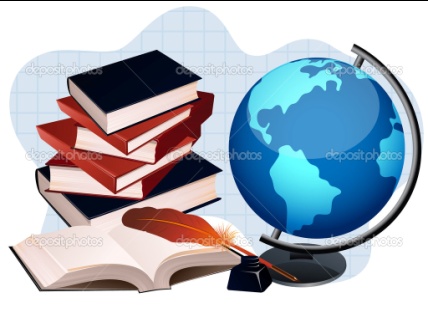 школа «Глобус»  Унэе мылъкукlэ лэжьэрэ    гурыт гъэсэныгъэ ублэпlэ    еджапlэу «Глобус»        385018, къ. Мыекъуапэ,        ур. Некрасовыр,289/б E-mail:schoolglobus01@mail.ru         ОГРН1160105051083,          ИНН 0105076751          КПП 010501001Диагностических работ - 2 часаТема, кол-во часовТема, кол-во часовРаздел 1 «Русские народные сказки!» (2 часа)Раздел 1 «Русские народные сказки!» (2 часа)Раздел 1 «Русские народные сказки!» (2 часа)Раздел 1 «Русские народные сказки!» (2 часа)Раздел 1 «Русские народные сказки!» (2 часа)Раздел 1 «Русские народные сказки!» (2 часа)Раздел 1 «Русские народные сказки!» (2 часа)Раздел 1 «Русские народные сказки!» (2 часа)Раздел 1 «Русские народные сказки!» (2 часа)Цель темыЦель темынапомнить правила обращения с книгами; развивать интерес к чтению, истории; продолжить формирование навыков связной речи, составления рассказа по картинкам; отрабатывать навыки выразительного чтения.напомнить правила обращения с книгами; развивать интерес к чтению, истории; продолжить формирование навыков связной речи, составления рассказа по картинкам; отрабатывать навыки выразительного чтения.напомнить правила обращения с книгами; развивать интерес к чтению, истории; продолжить формирование навыков связной речи, составления рассказа по картинкам; отрабатывать навыки выразительного чтения.напомнить правила обращения с книгами; развивать интерес к чтению, истории; продолжить формирование навыков связной речи, составления рассказа по картинкам; отрабатывать навыки выразительного чтения.напомнить правила обращения с книгами; развивать интерес к чтению, истории; продолжить формирование навыков связной речи, составления рассказа по картинкам; отрабатывать навыки выразительного чтения.напомнить правила обращения с книгами; развивать интерес к чтению, истории; продолжить формирование навыков связной речи, составления рассказа по картинкам; отрабатывать навыки выразительного чтения.напомнить правила обращения с книгами; развивать интерес к чтению, истории; продолжить формирование навыков связной речи, составления рассказа по картинкам; отрабатывать навыки выразительного чтения.напомнить правила обращения с книгами; развивать интерес к чтению, истории; продолжить формирование навыков связной речи, составления рассказа по картинкам; отрабатывать навыки выразительного чтения.напомнить правила обращения с книгами; развивать интерес к чтению, истории; продолжить формирование навыков связной речи, составления рассказа по картинкам; отрабатывать навыки выразительного чтения.Планируемые результатыПланируемые результатыПланируемые результатыПланируемые результатыПланируемые результатыПланируемые результатыПланируемые результатыПланируемые результатыПланируемые результатыПланируемые результатыПланируемые результатыПредметныеПредметныеПредметныеПредметныеПредметныеПредметныеУУДУУДУУДЧтение: работас информациейЧтение: работас информациейУченик научится:определять особенности волшебных сказок;делить текс на смысловые части;сравнивать героев сказок, их внешность, поступки.Ученик научится:определять особенности волшебных сказок;делить текс на смысловые части;сравнивать героев сказок, их внешность, поступки.Ученик научится:определять особенности волшебных сказок;делить текс на смысловые части;сравнивать героев сказок, их внешность, поступки.Ученик научится:определять особенности волшебных сказок;делить текс на смысловые части;сравнивать героев сказок, их внешность, поступки.Ученик научится:определять особенности волшебных сказок;делить текс на смысловые части;сравнивать героев сказок, их внешность, поступки.Ученик научится:определять особенности волшебных сказок;делить текс на смысловые части;сравнивать героев сказок, их внешность, поступки.Л-01 Л-02  Л-03 Л-07 Л-09 Л-12 Л-13  К-02 К-04 К-07 К-13 К-18 К-19К-20  П-01  П-04 П-11 П-19 П-23  Р-01 Р-03Р-07 Р-08 Р-10Л-01 Л-02  Л-03 Л-07 Л-09 Л-12 Л-13  К-02 К-04 К-07 К-13 К-18 К-19К-20  П-01  П-04 П-11 П-19 П-23  Р-01 Р-03Р-07 Р-08 Р-10Л-01 Л-02  Л-03 Л-07 Л-09 Л-12 Л-13  К-02 К-04 К-07 К-13 К-18 К-19К-20  П-01  П-04 П-11 П-19 П-23  Р-01 Р-03Р-07 Р-08 Р-10Ч1-01 Ч1-02 Ч1-03 Ч2-02 Ч2-06 Ч2-07 Ч1-09Ч1-01 Ч1-02 Ч1-03 Ч2-02 Ч2-06 Ч2-07 Ч1-09Ученик получит возможность научиться: сравнивать содержание сказок и иллюстрации к ним;сравнивать искусство слова, прикладное искусство, живопись;придумывать свои сказочные истории;выполнять творческие проекты.Ученик получит возможность научиться: сравнивать содержание сказок и иллюстрации к ним;сравнивать искусство слова, прикладное искусство, живопись;придумывать свои сказочные истории;выполнять творческие проекты.Ученик получит возможность научиться: сравнивать содержание сказок и иллюстрации к ним;сравнивать искусство слова, прикладное искусство, живопись;придумывать свои сказочные истории;выполнять творческие проекты.Ученик получит возможность научиться: сравнивать содержание сказок и иллюстрации к ним;сравнивать искусство слова, прикладное искусство, живопись;придумывать свои сказочные истории;выполнять творческие проекты.Ученик получит возможность научиться: сравнивать содержание сказок и иллюстрации к ним;сравнивать искусство слова, прикладное искусство, живопись;придумывать свои сказочные истории;выполнять творческие проекты.Ученик получит возможность научиться: сравнивать содержание сказок и иллюстрации к ним;сравнивать искусство слова, прикладное искусство, живопись;придумывать свои сказочные истории;выполнять творческие проекты.Л-01 Л-02  Л-03 Л-07 Л-09 Л-12 Л-13  К-02 К-04 К-07 К-13 К-18 К-19К-20  П-01  П-04 П-11 П-19 П-23  Р-01 Р-03Р-07 Р-08 Р-10Л-01 Л-02  Л-03 Л-07 Л-09 Л-12 Л-13  К-02 К-04 К-07 К-13 К-18 К-19К-20  П-01  П-04 П-11 П-19 П-23  Р-01 Р-03Р-07 Р-08 Р-10Л-01 Л-02  Л-03 Л-07 Л-09 Л-12 Л-13  К-02 К-04 К-07 К-13 К-18 К-19К-20  П-01  П-04 П-11 П-19 П-23  Р-01 Р-03Р-07 Р-08 Р-10Ч1-01 Ч1-02 Ч1-03 Ч2-02 Ч2-06 Ч2-07 Ч1-09Ч1-01 Ч1-02 Ч1-03 Ч2-02 Ч2-06 Ч2-07 Ч1-09Организация образовательного пространстваОрганизация образовательного пространстваОрганизация образовательного пространстваОрганизация образовательного пространстваОрганизация образовательного пространстваОрганизация образовательного пространстваОрганизация образовательного пространстваОрганизация образовательного пространстваОрганизация образовательного пространстваОрганизация образовательного пространстваОрганизация образовательного пространстваМежпредметные связиМежпредметные связиМежпредметные связиФормы работыФормы работыФормы работыРесурсыРесурсыРесурсыРесурсыРесурсыМатематика (умение выполнять задания по алгоритму). Окружающий мир, музыка, изобразительное искусство, технология.Математика (умение выполнять задания по алгоритму). Окружающий мир, музыка, изобразительное искусство, технология.Математика (умение выполнять задания по алгоритму). Окружающий мир, музыка, изобразительное искусство, технология.Фронтальная, в парах, групповаяиндивидуальная.Фронтальная, в парах, групповаяиндивидуальная.Фронтальная, в парах, групповаяиндивидуальная.Наглядный и раздаточный материал.Интернет – ресурсы: http://ped-kopilka.ru/http://nsportal.ru/  http://prezentacii.com/http://festival.1september.ru/http://nsportal.ru/nachalnaya-shkola/Наглядный и раздаточный материал.Интернет – ресурсы: http://ped-kopilka.ru/http://nsportal.ru/  http://prezentacii.com/http://festival.1september.ru/http://nsportal.ru/nachalnaya-shkola/Наглядный и раздаточный материал.Интернет – ресурсы: http://ped-kopilka.ru/http://nsportal.ru/  http://prezentacii.com/http://festival.1september.ru/http://nsportal.ru/nachalnaya-shkola/Наглядный и раздаточный материал.Интернет – ресурсы: http://ped-kopilka.ru/http://nsportal.ru/  http://prezentacii.com/http://festival.1september.ru/http://nsportal.ru/nachalnaya-shkola/Наглядный и раздаточный материал.Интернет – ресурсы: http://ped-kopilka.ru/http://nsportal.ru/  http://prezentacii.com/http://festival.1september.ru/http://nsportal.ru/nachalnaya-shkola/I этап. Мотивация к деятельностиI этап. Мотивация к деятельностиI этап. Мотивация к деятельностиI этап. Мотивация к деятельностиI этап. Мотивация к деятельностиI этап. Мотивация к деятельностиI этап. Мотивация к деятельностиI этап. Мотивация к деятельностиI этап. Мотивация к деятельностиI этап. Мотивация к деятельностиI этап. Мотивация к деятельностиЦель: мотивировать обучающихся на изучение темы «Русские народные сказки»Цель: мотивировать обучающихся на изучение темы «Русские народные сказки»Цель: мотивировать обучающихся на изучение темы «Русские народные сказки»Цель: мотивировать обучающихся на изучение темы «Русские народные сказки»Проблемная ситуация: Дается задание, с которым дети не могут справиться. Анализируя ответы учащихся, в чем причина, приводим их к выводу, что не достает знаний.Проблемная ситуация: Дается задание, с которым дети не могут справиться. Анализируя ответы учащихся, в чем причина, приводим их к выводу, что не достает знаний.Проблемная ситуация: Дается задание, с которым дети не могут справиться. Анализируя ответы учащихся, в чем причина, приводим их к выводу, что не достает знаний.Проблемная ситуация: Дается задание, с которым дети не могут справиться. Анализируя ответы учащихся, в чем причина, приводим их к выводу, что не достает знаний.Проблемная ситуация: Дается задание, с которым дети не могут справиться. Анализируя ответы учащихся, в чем причина, приводим их к выводу, что не достает знаний.Проблемная ситуация: Дается задание, с которым дети не могут справиться. Анализируя ответы учащихся, в чем причина, приводим их к выводу, что не достает знаний.Проблемная ситуация: Дается задание, с которым дети не могут справиться. Анализируя ответы учащихся, в чем причина, приводим их к выводу, что не достает знаний.II этап. Учебно-познавательная деятельностьII этап. Учебно-познавательная деятельностьII этап. Учебно-познавательная деятельностьII этап. Учебно-познавательная деятельностьII этап. Учебно-познавательная деятельностьII этап. Учебно-познавательная деятельностьII этап. Учебно-познавательная деятельностьII этап. Учебно-познавательная деятельностьII этап. Учебно-познавательная деятельностьII этап. Учебно-познавательная деятельностьII этап. Учебно-познавательная деятельность№ урокаОсновное содержание темыОсновное содержание темыОсновное содержание темыОсновное содержание темыДомашнее заданиеДомашнее заданиеТермины и понятияДата по плануДата по плануДата по факту Русская народная сказка «Хаврошечка». Русская народная сказка «Хаврошечка». Русская народная сказка «Хаврошечка». Русская народная сказка «Хаврошечка».Пересказ сказки Пересказ сказки Бытовая сказка,сказка о животных Русская народная сказка «Зимовье».Русская народная сказка «Зимовье».Русская народная сказка «Зимовье».Русская народная сказка «Зимовье».Рисунок в тетрадьРисунок в тетрадьБытовая сказка,сказка о животных III. Интеллектуально-преобразовательная деятельностьIII. Интеллектуально-преобразовательная деятельностьIII. Интеллектуально-преобразовательная деятельностьIII. Интеллектуально-преобразовательная деятельностьIII. Интеллектуально-преобразовательная деятельностьIII. Интеллектуально-преобразовательная деятельностьIII. Интеллектуально-преобразовательная деятельностьIII. Интеллектуально-преобразовательная деятельностьIII. Интеллектуально-преобразовательная деятельностьIII. Интеллектуально-преобразовательная деятельностьIII. Интеллектуально-преобразовательная деятельностьЦель: учить школьников самоорганизации при выполнении учебного задания.Цель: учить школьников самоорганизации при выполнении учебного задания.Цель: учить школьников самоорганизации при выполнении учебного задания.На этапе «Интеллектуально-преобразовательная деятельность» учащимся предлагается выполнить практические задания:
информативное - учащиеся работают, используя образец на доске, в учебнике или рабочей тетради; 
импровизационное - учащиеся, используя усвоенный алгоритм, выполняют задание, которое отличается от образца по содержанию или форме; 
эвристическое - учащиеся самостоятельно выполняют задание на предложенную тему. На этапе «Интеллектуально-преобразовательная деятельность» учащимся предлагается выполнить практические задания:
информативное - учащиеся работают, используя образец на доске, в учебнике или рабочей тетради; 
импровизационное - учащиеся, используя усвоенный алгоритм, выполняют задание, которое отличается от образца по содержанию или форме; 
эвристическое - учащиеся самостоятельно выполняют задание на предложенную тему. На этапе «Интеллектуально-преобразовательная деятельность» учащимся предлагается выполнить практические задания:
информативное - учащиеся работают, используя образец на доске, в учебнике или рабочей тетради; 
импровизационное - учащиеся, используя усвоенный алгоритм, выполняют задание, которое отличается от образца по содержанию или форме; 
эвристическое - учащиеся самостоятельно выполняют задание на предложенную тему. На этапе «Интеллектуально-преобразовательная деятельность» учащимся предлагается выполнить практические задания:
информативное - учащиеся работают, используя образец на доске, в учебнике или рабочей тетради; 
импровизационное - учащиеся, используя усвоенный алгоритм, выполняют задание, которое отличается от образца по содержанию или форме; 
эвристическое - учащиеся самостоятельно выполняют задание на предложенную тему. На этапе «Интеллектуально-преобразовательная деятельность» учащимся предлагается выполнить практические задания:
информативное - учащиеся работают, используя образец на доске, в учебнике или рабочей тетради; 
импровизационное - учащиеся, используя усвоенный алгоритм, выполняют задание, которое отличается от образца по содержанию или форме; 
эвристическое - учащиеся самостоятельно выполняют задание на предложенную тему. На этапе «Интеллектуально-преобразовательная деятельность» учащимся предлагается выполнить практические задания:
информативное - учащиеся работают, используя образец на доске, в учебнике или рабочей тетради; 
импровизационное - учащиеся, используя усвоенный алгоритм, выполняют задание, которое отличается от образца по содержанию или форме; 
эвристическое - учащиеся самостоятельно выполняют задание на предложенную тему. На этапе «Интеллектуально-преобразовательная деятельность» учащимся предлагается выполнить практические задания:
информативное - учащиеся работают, используя образец на доске, в учебнике или рабочей тетради; 
импровизационное - учащиеся, используя усвоенный алгоритм, выполняют задание, которое отличается от образца по содержанию или форме; 
эвристическое - учащиеся самостоятельно выполняют задание на предложенную тему. На этапе «Интеллектуально-преобразовательная деятельность» учащимся предлагается выполнить практические задания:
информативное - учащиеся работают, используя образец на доске, в учебнике или рабочей тетради; 
импровизационное - учащиеся, используя усвоенный алгоритм, выполняют задание, которое отличается от образца по содержанию или форме; 
эвристическое - учащиеся самостоятельно выполняют задание на предложенную тему. IV этап. Контроль и оценка результатов обучающей деятельностиIV этап. Контроль и оценка результатов обучающей деятельностиIV этап. Контроль и оценка результатов обучающей деятельностиIV этап. Контроль и оценка результатов обучающей деятельностиIV этап. Контроль и оценка результатов обучающей деятельностиIV этап. Контроль и оценка результатов обучающей деятельностиIV этап. Контроль и оценка результатов обучающей деятельностиIV этап. Контроль и оценка результатов обучающей деятельностиIV этап. Контроль и оценка результатов обучающей деятельностиIV этап. Контроль и оценка результатов обучающей деятельностиIV этап. Контроль и оценка результатов обучающей деятельностиФормы контроляФормы контроляФормы контроляОценка результатов деятельностиОценка результатов деятельностиОценка результатов деятельностиОценка результатов деятельностиОценка результатов деятельностиОценка результатов деятельностиОценка результатов деятельностиОценка результатов деятельностиФормы контроляФормы контроляФормы контролясамооценка учителясамооценка учителясамооценка учителявнешняя оценкавнешняя оценкавнешняя оценкавнешняя оценкавнешняя оценкаФормирует адекватную оценку по выполнению поставленных задач урока.
Стимулирует учеников оценивать свою деятельность на уроке, свои чувства и настроение.Формирует адекватную оценку по выполнению поставленных задач урока.
Стимулирует учеников оценивать свою деятельность на уроке, свои чувства и настроение.Формирует адекватную оценку по выполнению поставленных задач урока.
Стимулирует учеников оценивать свою деятельность на уроке, свои чувства и настроение.Тема, кол-во часовТема, кол-во часовРаздел 3 «Времена года» (3 часа)Раздел 3 «Времена года» (3 часа)Раздел 3 «Времена года» (3 часа)Раздел 3 «Времена года» (3 часа)Раздел 3 «Времена года» (3 часа)Раздел 3 «Времена года» (3 часа)Раздел 3 «Времена года» (3 часа)Раздел 3 «Времена года» (3 часа)Раздел 3 «Времена года» (3 часа)Цель темыЦель темыФормирование отношения к литературе как к искусству; развивать способности сравнивать, сопоставлять, делать элементарный анализ различных текстов, выделяя два – три существенных признака.Формирование отношения к литературе как к искусству; развивать способности сравнивать, сопоставлять, делать элементарный анализ различных текстов, выделяя два – три существенных признака.Формирование отношения к литературе как к искусству; развивать способности сравнивать, сопоставлять, делать элементарный анализ различных текстов, выделяя два – три существенных признака.Формирование отношения к литературе как к искусству; развивать способности сравнивать, сопоставлять, делать элементарный анализ различных текстов, выделяя два – три существенных признака.Формирование отношения к литературе как к искусству; развивать способности сравнивать, сопоставлять, делать элементарный анализ различных текстов, выделяя два – три существенных признака.Формирование отношения к литературе как к искусству; развивать способности сравнивать, сопоставлять, делать элементарный анализ различных текстов, выделяя два – три существенных признака.Формирование отношения к литературе как к искусству; развивать способности сравнивать, сопоставлять, делать элементарный анализ различных текстов, выделяя два – три существенных признака.Формирование отношения к литературе как к искусству; развивать способности сравнивать, сопоставлять, делать элементарный анализ различных текстов, выделяя два – три существенных признака.Формирование отношения к литературе как к искусству; развивать способности сравнивать, сопоставлять, делать элементарный анализ различных текстов, выделяя два – три существенных признака.Планируемые результатыПланируемые результатыПланируемые результатыПланируемые результатыПланируемые результатыПланируемые результатыПланируемые результатыПланируемые результатыПланируемые результатыПланируемые результатыПланируемые результатыПредметныеПредметныеПредметныеПредметныеПредметныеПредметныеУУДУУДУУДЧтение: работас информациейЧтение: работас информациейУченик научится:слушать стихи, понимать красоту поэтического слова;находить средства художественной выразительности: сравнения, эпитеты, олицетворения;чувствовать, как меняется настроение поэта.различать поэтические и прозаические произведения, выделять особенности стихотворного текста;определять тему и главную мысль рассказа;Ученик научится:слушать стихи, понимать красоту поэтического слова;находить средства художественной выразительности: сравнения, эпитеты, олицетворения;чувствовать, как меняется настроение поэта.различать поэтические и прозаические произведения, выделять особенности стихотворного текста;определять тему и главную мысль рассказа;Ученик научится:слушать стихи, понимать красоту поэтического слова;находить средства художественной выразительности: сравнения, эпитеты, олицетворения;чувствовать, как меняется настроение поэта.различать поэтические и прозаические произведения, выделять особенности стихотворного текста;определять тему и главную мысль рассказа;Ученик научится:слушать стихи, понимать красоту поэтического слова;находить средства художественной выразительности: сравнения, эпитеты, олицетворения;чувствовать, как меняется настроение поэта.различать поэтические и прозаические произведения, выделять особенности стихотворного текста;определять тему и главную мысль рассказа;Ученик научится:слушать стихи, понимать красоту поэтического слова;находить средства художественной выразительности: сравнения, эпитеты, олицетворения;чувствовать, как меняется настроение поэта.различать поэтические и прозаические произведения, выделять особенности стихотворного текста;определять тему и главную мысль рассказа;Ученик научится:слушать стихи, понимать красоту поэтического слова;находить средства художественной выразительности: сравнения, эпитеты, олицетворения;чувствовать, как меняется настроение поэта.различать поэтические и прозаические произведения, выделять особенности стихотворного текста;определять тему и главную мысль рассказа;Л-02 Л-03 Л-07 Л-09Л10 Л-15 Л-17 К-01 К-02 К-07 К-04 К-09 К-11 К13К-15 К-19  К-20 К-21 П-01 П-04 П-09 П-10 П-16 П-19 П-23  Р-01 Р-03 Р-04 Р-07 Р-10  Р-11 Р-14Л-02 Л-03 Л-07 Л-09Л10 Л-15 Л-17 К-01 К-02 К-07 К-04 К-09 К-11 К13К-15 К-19  К-20 К-21 П-01 П-04 П-09 П-10 П-16 П-19 П-23  Р-01 Р-03 Р-04 Р-07 Р-10  Р-11 Р-14Л-02 Л-03 Л-07 Л-09Л10 Л-15 Л-17 К-01 К-02 К-07 К-04 К-09 К-11 К13К-15 К-19  К-20 К-21 П-01 П-04 П-09 П-10 П-16 П-19 П-23  Р-01 Р-03 Р-04 Р-07 Р-10  Р-11 Р-14Ч1-03 Ч1-02 Ч1-04 Ч1-09 Ч2-01 Ч2-О7 Ч3-03 Ч3-08 Ч3-02 Ч2-04 Ч2-05Ч1-03 Ч1-02 Ч1-04 Ч1-09 Ч2-01 Ч2-О7 Ч3-03 Ч3-08 Ч3-02 Ч2-04 Ч2-05Ученик получит возможность научиться:делиться своими впечатлениями о прочитанном стихотворении;работать с разными видами плана;соотносить заглавие рассказа с темой и главной мыслью.самостоятельно придумывать поэтические образы.Ученик получит возможность научиться:делиться своими впечатлениями о прочитанном стихотворении;работать с разными видами плана;соотносить заглавие рассказа с темой и главной мыслью.самостоятельно придумывать поэтические образы.Ученик получит возможность научиться:делиться своими впечатлениями о прочитанном стихотворении;работать с разными видами плана;соотносить заглавие рассказа с темой и главной мыслью.самостоятельно придумывать поэтические образы.Ученик получит возможность научиться:делиться своими впечатлениями о прочитанном стихотворении;работать с разными видами плана;соотносить заглавие рассказа с темой и главной мыслью.самостоятельно придумывать поэтические образы.Ученик получит возможность научиться:делиться своими впечатлениями о прочитанном стихотворении;работать с разными видами плана;соотносить заглавие рассказа с темой и главной мыслью.самостоятельно придумывать поэтические образы.Ученик получит возможность научиться:делиться своими впечатлениями о прочитанном стихотворении;работать с разными видами плана;соотносить заглавие рассказа с темой и главной мыслью.самостоятельно придумывать поэтические образы.Л-02 Л-03 Л-07 Л-09Л10 Л-15 Л-17 К-01 К-02 К-07 К-04 К-09 К-11 К13К-15 К-19  К-20 К-21 П-01 П-04 П-09 П-10 П-16 П-19 П-23  Р-01 Р-03 Р-04 Р-07 Р-10  Р-11 Р-14Л-02 Л-03 Л-07 Л-09Л10 Л-15 Л-17 К-01 К-02 К-07 К-04 К-09 К-11 К13К-15 К-19  К-20 К-21 П-01 П-04 П-09 П-10 П-16 П-19 П-23  Р-01 Р-03 Р-04 Р-07 Р-10  Р-11 Р-14Л-02 Л-03 Л-07 Л-09Л10 Л-15 Л-17 К-01 К-02 К-07 К-04 К-09 К-11 К13К-15 К-19  К-20 К-21 П-01 П-04 П-09 П-10 П-16 П-19 П-23  Р-01 Р-03 Р-04 Р-07 Р-10  Р-11 Р-14Ч1-03 Ч1-02 Ч1-04 Ч1-09 Ч2-01 Ч2-О7 Ч3-03 Ч3-08 Ч3-02 Ч2-04 Ч2-05Ч1-03 Ч1-02 Ч1-04 Ч1-09 Ч2-01 Ч2-О7 Ч3-03 Ч3-08 Ч3-02 Ч2-04 Ч2-05Организация образовательного пространстваОрганизация образовательного пространстваОрганизация образовательного пространстваОрганизация образовательного пространстваОрганизация образовательного пространстваОрганизация образовательного пространстваОрганизация образовательного пространстваОрганизация образовательного пространстваОрганизация образовательного пространстваОрганизация образовательного пространстваОрганизация образовательного пространстваМежпредметные связиМежпредметные связиМежпредметные связиФормы работыФормы работыФормы работыРесурсыРесурсыРесурсыРесурсыРесурсыМатематика (умение выполнять задания по алгоритму). Окружающий мир, музыка, изобразительное искусство, технология.Математика (умение выполнять задания по алгоритму). Окружающий мир, музыка, изобразительное искусство, технология.Математика (умение выполнять задания по алгоритму). Окружающий мир, музыка, изобразительное искусство, технология.Фронтальная, в парах, групповая,индивидуальная.Фронтальная, в парах, групповая,индивидуальная.Фронтальная, в парах, групповая,индивидуальная.Наглядный и раздаточный материал.Интернет – ресурсы: http://ped-kopilka.ru/http://prezentacii.com/http://festival.1september.ru/http://nsportal.ru/nachalnaya-shkola/Наглядный и раздаточный материал.Интернет – ресурсы: http://ped-kopilka.ru/http://prezentacii.com/http://festival.1september.ru/http://nsportal.ru/nachalnaya-shkola/Наглядный и раздаточный материал.Интернет – ресурсы: http://ped-kopilka.ru/http://prezentacii.com/http://festival.1september.ru/http://nsportal.ru/nachalnaya-shkola/Наглядный и раздаточный материал.Интернет – ресурсы: http://ped-kopilka.ru/http://prezentacii.com/http://festival.1september.ru/http://nsportal.ru/nachalnaya-shkola/Наглядный и раздаточный материал.Интернет – ресурсы: http://ped-kopilka.ru/http://prezentacii.com/http://festival.1september.ru/http://nsportal.ru/nachalnaya-shkola/I этап. Мотивация к деятельностиI этап. Мотивация к деятельностиI этап. Мотивация к деятельностиI этап. Мотивация к деятельностиI этап. Мотивация к деятельностиI этап. Мотивация к деятельностиI этап. Мотивация к деятельностиI этап. Мотивация к деятельностиI этап. Мотивация к деятельностиI этап. Мотивация к деятельностиI этап. Мотивация к деятельностиЦель: мотивировать обучающихся на изучение темы «Времена года».   Цель: мотивировать обучающихся на изучение темы «Времена года».   Цель: мотивировать обучающихся на изучение темы «Времена года».   Цель: мотивировать обучающихся на изучение темы «Времена года».   Проблемная ситуация:Дается задание, с которым дети не могут справиться. Анализируя ответы учащихся, в чем причина, приводим их к выводу, что не достает знаний.Проблемная ситуация:Дается задание, с которым дети не могут справиться. Анализируя ответы учащихся, в чем причина, приводим их к выводу, что не достает знаний.Проблемная ситуация:Дается задание, с которым дети не могут справиться. Анализируя ответы учащихся, в чем причина, приводим их к выводу, что не достает знаний.Проблемная ситуация:Дается задание, с которым дети не могут справиться. Анализируя ответы учащихся, в чем причина, приводим их к выводу, что не достает знаний.Проблемная ситуация:Дается задание, с которым дети не могут справиться. Анализируя ответы учащихся, в чем причина, приводим их к выводу, что не достает знаний.Проблемная ситуация:Дается задание, с которым дети не могут справиться. Анализируя ответы учащихся, в чем причина, приводим их к выводу, что не достает знаний.Проблемная ситуация:Дается задание, с которым дети не могут справиться. Анализируя ответы учащихся, в чем причина, приводим их к выводу, что не достает знаний.II этап. Учебно-познавательная деятельностьII этап. Учебно-познавательная деятельностьII этап. Учебно-познавательная деятельностьII этап. Учебно-познавательная деятельностьII этап. Учебно-познавательная деятельностьII этап. Учебно-познавательная деятельностьII этап. Учебно-познавательная деятельностьII этап. Учебно-познавательная деятельностьII этап. Учебно-познавательная деятельностьII этап. Учебно-познавательная деятельностьII этап. Учебно-познавательная деятельность№ урокаОсновное содержание темыОсновное содержание темыОсновное содержание темыОсновное содержание темыДомашнее заданиеДомашнее заданиеТермины и понятияДата по плануДата по плануДата по факту3.Ф.И.Тютчев. «Первый лист», А.А.Фет. «Весенний дождь».Ф.И.Тютчев. «Первый лист», А.А.Фет. «Весенний дождь».Ф.И.Тютчев. «Первый лист», А.А.Фет. «Весенний дождь».Ф.И.Тютчев. «Первый лист», А.А.Фет. «Весенний дождь».Не заданоНе заданосравнения, эпитеты, олицетворения;4.В.В.Бианки. «Синичкин календарь»В.В.Бианки. «Лесная газета»В.В.Бианки. «Синичкин календарь»В.В.Бианки. «Лесная газета»В.В.Бианки. «Синичкин календарь»В.В.Бианки. «Лесная газета»В.В.Бианки. «Синичкин календарь»В.В.Бианки. «Лесная газета»Рисунок в тетрадьРисунок в тетрадьсравнения, эпитеты, олицетворения;5.М.М.Пришвин. «Кладовая солнца»М.М.Пришвин. «Кладовая солнца»М.М.Пришвин. «Кладовая солнца»М.М.Пришвин. «Кладовая солнца»Не заданоНе заданосравнения, эпитеты, олицетворения;III. Интеллектуально-преобразовательная деятельностьIII. Интеллектуально-преобразовательная деятельностьIII. Интеллектуально-преобразовательная деятельностьIII. Интеллектуально-преобразовательная деятельностьIII. Интеллектуально-преобразовательная деятельностьIII. Интеллектуально-преобразовательная деятельностьIII. Интеллектуально-преобразовательная деятельностьIII. Интеллектуально-преобразовательная деятельностьIII. Интеллектуально-преобразовательная деятельностьIII. Интеллектуально-преобразовательная деятельностьIII. Интеллектуально-преобразовательная деятельностьЦель: учить школьников самоорганизации при выполнении учебного задания.Цель: учить школьников самоорганизации при выполнении учебного задания.Цель: учить школьников самоорганизации при выполнении учебного задания.На этапе «Интеллектуально-преобразовательная деятельность» учащимся предлагается выполнить практические задания:
информативное - учащиеся работают, используя образец на доске, в учебнике или рабочей тетради; 
импровизационное - учащиеся, используя усвоенный алгоритм, выполняют задание, которое отличается от образца по содержанию или форме; 
эвристическое - учащиеся самостоятельно выполняют задание на предложенную тему. На этапе «Интеллектуально-преобразовательная деятельность» учащимся предлагается выполнить практические задания:
информативное - учащиеся работают, используя образец на доске, в учебнике или рабочей тетради; 
импровизационное - учащиеся, используя усвоенный алгоритм, выполняют задание, которое отличается от образца по содержанию или форме; 
эвристическое - учащиеся самостоятельно выполняют задание на предложенную тему. На этапе «Интеллектуально-преобразовательная деятельность» учащимся предлагается выполнить практические задания:
информативное - учащиеся работают, используя образец на доске, в учебнике или рабочей тетради; 
импровизационное - учащиеся, используя усвоенный алгоритм, выполняют задание, которое отличается от образца по содержанию или форме; 
эвристическое - учащиеся самостоятельно выполняют задание на предложенную тему. На этапе «Интеллектуально-преобразовательная деятельность» учащимся предлагается выполнить практические задания:
информативное - учащиеся работают, используя образец на доске, в учебнике или рабочей тетради; 
импровизационное - учащиеся, используя усвоенный алгоритм, выполняют задание, которое отличается от образца по содержанию или форме; 
эвристическое - учащиеся самостоятельно выполняют задание на предложенную тему. На этапе «Интеллектуально-преобразовательная деятельность» учащимся предлагается выполнить практические задания:
информативное - учащиеся работают, используя образец на доске, в учебнике или рабочей тетради; 
импровизационное - учащиеся, используя усвоенный алгоритм, выполняют задание, которое отличается от образца по содержанию или форме; 
эвристическое - учащиеся самостоятельно выполняют задание на предложенную тему. На этапе «Интеллектуально-преобразовательная деятельность» учащимся предлагается выполнить практические задания:
информативное - учащиеся работают, используя образец на доске, в учебнике или рабочей тетради; 
импровизационное - учащиеся, используя усвоенный алгоритм, выполняют задание, которое отличается от образца по содержанию или форме; 
эвристическое - учащиеся самостоятельно выполняют задание на предложенную тему. На этапе «Интеллектуально-преобразовательная деятельность» учащимся предлагается выполнить практические задания:
информативное - учащиеся работают, используя образец на доске, в учебнике или рабочей тетради; 
импровизационное - учащиеся, используя усвоенный алгоритм, выполняют задание, которое отличается от образца по содержанию или форме; 
эвристическое - учащиеся самостоятельно выполняют задание на предложенную тему. На этапе «Интеллектуально-преобразовательная деятельность» учащимся предлагается выполнить практические задания:
информативное - учащиеся работают, используя образец на доске, в учебнике или рабочей тетради; 
импровизационное - учащиеся, используя усвоенный алгоритм, выполняют задание, которое отличается от образца по содержанию или форме; 
эвристическое - учащиеся самостоятельно выполняют задание на предложенную тему. IV этап. Контроль и оценка результатов обучающей деятельностиIV этап. Контроль и оценка результатов обучающей деятельностиIV этап. Контроль и оценка результатов обучающей деятельностиIV этап. Контроль и оценка результатов обучающей деятельностиIV этап. Контроль и оценка результатов обучающей деятельностиIV этап. Контроль и оценка результатов обучающей деятельностиIV этап. Контроль и оценка результатов обучающей деятельностиIV этап. Контроль и оценка результатов обучающей деятельностиIV этап. Контроль и оценка результатов обучающей деятельностиIV этап. Контроль и оценка результатов обучающей деятельностиIV этап. Контроль и оценка результатов обучающей деятельностиФормы контроляФормы контроляФормы контроляОценка результатов деятельностиОценка результатов деятельностиОценка результатов деятельностиОценка результатов деятельностиОценка результатов деятельностиОценка результатов деятельностиОценка результатов деятельностиОценка результатов деятельностиФормы контроляФормы контроляФормы контролясамооценка учителясамооценка учителясамооценка учителявнешняя оценкавнешняя оценкавнешняя оценкавнешняя оценкавнешняя оценка1. Чтение наизусть стихотворений.1. Чтение наизусть стихотворений.1. Чтение наизусть стихотворений.Формирует адекватную оценку по выполнению поставленных задач урока.
Стимулирует учеников оценивать свою деятельность на уроке, свои чувства и настроение.Формирует адекватную оценку по выполнению поставленных задач урока.
Стимулирует учеников оценивать свою деятельность на уроке, свои чувства и настроение.Формирует адекватную оценку по выполнению поставленных задач урока.
Стимулирует учеников оценивать свою деятельность на уроке, свои чувства и настроение.Тема, кол-во часовТема, кол-во часовРаздел 3 «Писатели - детям» (6 часов)Раздел 3 «Писатели - детям» (6 часов)Раздел 3 «Писатели - детям» (6 часов)Раздел 3 «Писатели - детям» (6 часов)Раздел 3 «Писатели - детям» (6 часов)Раздел 3 «Писатели - детям» (6 часов)Раздел 3 «Писатели - детям» (6 часов)Раздел 3 «Писатели - детям» (6 часов)Раздел 3 «Писатели - детям» (6 часов)Цель темыЦель темыФормирование отношения к литературе как к искусству, включение литературы в контекст других видов искусства на основе практического сравнения произведений литературы, живописи, музыки;развивать способности сравнивать, сопоставлять, делать элементарный анализ различных текстов.Формирование отношения к литературе как к искусству, включение литературы в контекст других видов искусства на основе практического сравнения произведений литературы, живописи, музыки;развивать способности сравнивать, сопоставлять, делать элементарный анализ различных текстов.Формирование отношения к литературе как к искусству, включение литературы в контекст других видов искусства на основе практического сравнения произведений литературы, живописи, музыки;развивать способности сравнивать, сопоставлять, делать элементарный анализ различных текстов.Формирование отношения к литературе как к искусству, включение литературы в контекст других видов искусства на основе практического сравнения произведений литературы, живописи, музыки;развивать способности сравнивать, сопоставлять, делать элементарный анализ различных текстов.Формирование отношения к литературе как к искусству, включение литературы в контекст других видов искусства на основе практического сравнения произведений литературы, живописи, музыки;развивать способности сравнивать, сопоставлять, делать элементарный анализ различных текстов.Формирование отношения к литературе как к искусству, включение литературы в контекст других видов искусства на основе практического сравнения произведений литературы, живописи, музыки;развивать способности сравнивать, сопоставлять, делать элементарный анализ различных текстов.Формирование отношения к литературе как к искусству, включение литературы в контекст других видов искусства на основе практического сравнения произведений литературы, живописи, музыки;развивать способности сравнивать, сопоставлять, делать элементарный анализ различных текстов.Формирование отношения к литературе как к искусству, включение литературы в контекст других видов искусства на основе практического сравнения произведений литературы, живописи, музыки;развивать способности сравнивать, сопоставлять, делать элементарный анализ различных текстов.Формирование отношения к литературе как к искусству, включение литературы в контекст других видов искусства на основе практического сравнения произведений литературы, живописи, музыки;развивать способности сравнивать, сопоставлять, делать элементарный анализ различных текстов.Планируемые результатыПланируемые результатыПланируемые результатыПланируемые результатыПланируемые результатыПланируемые результатыПланируемые результатыПланируемые результатыПланируемые результатыПланируемые результатыПланируемые результатыПредметныеПредметныеПредметныеПредметныеПредметныеПредметныеУУДУУДУУДЧтение: работас информациейЧтение: работас информациейУченик научится:понимать смысл рассказа, формулировать его основную мысль своими словами;рассказывать о герое, подбирая слова-определения, характеризующие его поступки и характер.Ученик научится:понимать смысл рассказа, формулировать его основную мысль своими словами;рассказывать о герое, подбирая слова-определения, характеризующие его поступки и характер.Ученик научится:понимать смысл рассказа, формулировать его основную мысль своими словами;рассказывать о герое, подбирая слова-определения, характеризующие его поступки и характер.Ученик научится:понимать смысл рассказа, формулировать его основную мысль своими словами;рассказывать о герое, подбирая слова-определения, характеризующие его поступки и характер.Ученик научится:понимать смысл рассказа, формулировать его основную мысль своими словами;рассказывать о герое, подбирая слова-определения, характеризующие его поступки и характер.Ученик научится:понимать смысл рассказа, формулировать его основную мысль своими словами;рассказывать о герое, подбирая слова-определения, характеризующие его поступки и характер.Л-01   Л-02   Л-03   Л-05 Л-06   Л-07   Л-08    Л09 Л-10   Л-11   Л-12   Л-13 Л-15   Л-21   Л-23   Р-01 Р-02   Р-07   Р-08   Р-09П-01   П-04   П-06   П07П-08   П-09   П-10   П14К-02   К-03    К-04   К07К-09Л-01   Л-02   Л-03   Л-05 Л-06   Л-07   Л-08    Л09 Л-10   Л-11   Л-12   Л-13 Л-15   Л-21   Л-23   Р-01 Р-02   Р-07   Р-08   Р-09П-01   П-04   П-06   П07П-08   П-09   П-10   П14К-02   К-03    К-04   К07К-09Л-01   Л-02   Л-03   Л-05 Л-06   Л-07   Л-08    Л09 Л-10   Л-11   Л-12   Л-13 Л-15   Л-21   Л-23   Р-01 Р-02   Р-07   Р-08   Р-09П-01   П-04   П-06   П07П-08   П-09   П-10   П14К-02   К-03    К-04   К07К-09Ч1-01   Ч1-02   Ч1-03   Ч1-05Ч2-01    Ч2-02   Ч2-03   Ч2-07Ч3-01   Ч3-02   Ч3-03   Ч3-04Ч3-08   Ч3-09   Ч3-10Ч1-01   Ч1-02   Ч1-03   Ч1-05Ч2-01    Ч2-02   Ч2-03   Ч2-07Ч3-01   Ч3-02   Ч3-03   Ч3-04Ч3-08   Ч3-09   Ч3-10Ученик получит возможность научиться:сравнивать рассказы-описания и рассказы-рассуждения;работать с разными видами плана;соотносить заглавие рассказа с темой и главной мыслью.Ученик получит возможность научиться:сравнивать рассказы-описания и рассказы-рассуждения;работать с разными видами плана;соотносить заглавие рассказа с темой и главной мыслью.Ученик получит возможность научиться:сравнивать рассказы-описания и рассказы-рассуждения;работать с разными видами плана;соотносить заглавие рассказа с темой и главной мыслью.Ученик получит возможность научиться:сравнивать рассказы-описания и рассказы-рассуждения;работать с разными видами плана;соотносить заглавие рассказа с темой и главной мыслью.Ученик получит возможность научиться:сравнивать рассказы-описания и рассказы-рассуждения;работать с разными видами плана;соотносить заглавие рассказа с темой и главной мыслью.Ученик получит возможность научиться:сравнивать рассказы-описания и рассказы-рассуждения;работать с разными видами плана;соотносить заглавие рассказа с темой и главной мыслью.Л-01   Л-02   Л-03   Л-05 Л-06   Л-07   Л-08    Л09 Л-10   Л-11   Л-12   Л-13 Л-15   Л-21   Л-23   Р-01 Р-02   Р-07   Р-08   Р-09П-01   П-04   П-06   П07П-08   П-09   П-10   П14К-02   К-03    К-04   К07К-09Л-01   Л-02   Л-03   Л-05 Л-06   Л-07   Л-08    Л09 Л-10   Л-11   Л-12   Л-13 Л-15   Л-21   Л-23   Р-01 Р-02   Р-07   Р-08   Р-09П-01   П-04   П-06   П07П-08   П-09   П-10   П14К-02   К-03    К-04   К07К-09Л-01   Л-02   Л-03   Л-05 Л-06   Л-07   Л-08    Л09 Л-10   Л-11   Л-12   Л-13 Л-15   Л-21   Л-23   Р-01 Р-02   Р-07   Р-08   Р-09П-01   П-04   П-06   П07П-08   П-09   П-10   П14К-02   К-03    К-04   К07К-09Ч1-01   Ч1-02   Ч1-03   Ч1-05Ч2-01    Ч2-02   Ч2-03   Ч2-07Ч3-01   Ч3-02   Ч3-03   Ч3-04Ч3-08   Ч3-09   Ч3-10Ч1-01   Ч1-02   Ч1-03   Ч1-05Ч2-01    Ч2-02   Ч2-03   Ч2-07Ч3-01   Ч3-02   Ч3-03   Ч3-04Ч3-08   Ч3-09   Ч3-10Организация образовательного пространстваОрганизация образовательного пространстваОрганизация образовательного пространстваОрганизация образовательного пространстваОрганизация образовательного пространстваОрганизация образовательного пространстваОрганизация образовательного пространстваОрганизация образовательного пространстваОрганизация образовательного пространстваОрганизация образовательного пространстваОрганизация образовательного пространстваМежпредметные связиМежпредметные связиМежпредметные связиФормы работыФормы работыФормы работыРесурсыРесурсыРесурсыРесурсыРесурсыМатематика (умение выполнять задания по алгоритму). Окружающий мир, музыка, изобразительное искусство, технология.Математика (умение выполнять задания по алгоритму). Окружающий мир, музыка, изобразительное искусство, технология.Математика (умение выполнять задания по алгоритму). Окружающий мир, музыка, изобразительное искусство, технология.Фронтальная, в парах, групповая,индивидуальная.Фронтальная, в парах, групповая,индивидуальная.Фронтальная, в парах, групповая,индивидуальная.Интернет – ресурсы: http://ped-kopilka.ru/http://prezentacii.com/http://festival.1september.ru/http://nsportal.ru/nachalnaya-shkola/Интернет – ресурсы: http://ped-kopilka.ru/http://prezentacii.com/http://festival.1september.ru/http://nsportal.ru/nachalnaya-shkola/Интернет – ресурсы: http://ped-kopilka.ru/http://prezentacii.com/http://festival.1september.ru/http://nsportal.ru/nachalnaya-shkola/Интернет – ресурсы: http://ped-kopilka.ru/http://prezentacii.com/http://festival.1september.ru/http://nsportal.ru/nachalnaya-shkola/Интернет – ресурсы: http://ped-kopilka.ru/http://prezentacii.com/http://festival.1september.ru/http://nsportal.ru/nachalnaya-shkola/I этап. Мотивация к деятельностиI этап. Мотивация к деятельностиI этап. Мотивация к деятельностиI этап. Мотивация к деятельностиI этап. Мотивация к деятельностиI этап. Мотивация к деятельностиI этап. Мотивация к деятельностиI этап. Мотивация к деятельностиI этап. Мотивация к деятельностиI этап. Мотивация к деятельностиI этап. Мотивация к деятельностиЦель: мотивировать обучающихся на изучение темы «Писатели - детям»Цель: мотивировать обучающихся на изучение темы «Писатели - детям»Цель: мотивировать обучающихся на изучение темы «Писатели - детям»Цель: мотивировать обучающихся на изучение темы «Писатели - детям»Проблемная ситуация:Дается задание, с которым дети не могут справиться. Анализируя ответы учащихся, в чем причина, приводим их к выводу, что не достает знаний.Проблемная ситуация:Дается задание, с которым дети не могут справиться. Анализируя ответы учащихся, в чем причина, приводим их к выводу, что не достает знаний.Проблемная ситуация:Дается задание, с которым дети не могут справиться. Анализируя ответы учащихся, в чем причина, приводим их к выводу, что не достает знаний.Проблемная ситуация:Дается задание, с которым дети не могут справиться. Анализируя ответы учащихся, в чем причина, приводим их к выводу, что не достает знаний.Проблемная ситуация:Дается задание, с которым дети не могут справиться. Анализируя ответы учащихся, в чем причина, приводим их к выводу, что не достает знаний.Проблемная ситуация:Дается задание, с которым дети не могут справиться. Анализируя ответы учащихся, в чем причина, приводим их к выводу, что не достает знаний.Проблемная ситуация:Дается задание, с которым дети не могут справиться. Анализируя ответы учащихся, в чем причина, приводим их к выводу, что не достает знаний.II этап. Учебно-познавательная деятельностьII этап. Учебно-познавательная деятельностьII этап. Учебно-познавательная деятельностьII этап. Учебно-познавательная деятельностьII этап. Учебно-познавательная деятельностьII этап. Учебно-познавательная деятельностьII этап. Учебно-познавательная деятельностьII этап. Учебно-познавательная деятельностьII этап. Учебно-познавательная деятельностьII этап. Учебно-познавательная деятельностьII этап. Учебно-познавательная деятельность№ урокаОсновное содержание темыОсновное содержание темыОсновное содержание темыОсновное содержание темыДомашнее заданиеДомашнее заданиеТермины и понятияДата по плануДата по плануДата по факту6.Сказки А.С.ПушкинаА.С.Пушкин. «Сказка о попе и о работнике его Балде»Сказки А.С.ПушкинаА.С.Пушкин. «Сказка о попе и о работнике его Балде»Сказки А.С.ПушкинаА.С.Пушкин. «Сказка о попе и о работнике его Балде»Сказки А.С.ПушкинаА.С.Пушкин. «Сказка о попе и о работнике его Балде»Отрывок наизустьОтрывок наизустьБасня.Мораль басни7.Басни И.А.КрыловаИ.А.Крылов. «Квартет», «Волк и журавль».Басни И.А.КрыловаИ.А.Крылов. «Квартет», «Волк и журавль».Басни И.А.КрыловаИ.А.Крылов. «Квартет», «Волк и журавль».Басни И.А.КрыловаИ.А.Крылов. «Квартет», «Волк и журавль».1 басню наизусть1 басню наизустьБасня.Мораль басни8.Произведения К.Г.ПаустовскогоК.Г.Паустовский. «Дремучий медведь»Произведения К.Г.ПаустовскогоК.Г.Паустовский. «Дремучий медведь»Произведения К.Г.ПаустовскогоК.Г.Паустовский. «Дремучий медведь»Произведения К.Г.ПаустовскогоК.Г.Паустовский. «Дремучий медведь»ПересказПересказБасня.Мораль басни9.Л.Н.Толстой. Сказки, истории.Л.Н.Толстой. Сказки, истории.Л.Н.Толстой. Сказки, истории.Л.Н.Толстой. Сказки, истории.Пересказ 1 историиПересказ 1 историиБасня.Мораль басни10.Сказки русских писателейА.Н.Толстой. «Золотой ключик, или Приключения Буратино»Сказки русских писателейА.Н.Толстой. «Золотой ключик, или Приключения Буратино»Сказки русских писателейА.Н.Толстой. «Золотой ключик, или Приключения Буратино»Сказки русских писателейА.Н.Толстой. «Золотой ключик, или Приключения Буратино»Рисунок в тетрадьРисунок в тетрадьБасня.Мораль басни11.Рассказы К.Д.УшинскогоК.Д.Ушинский «Как рубашка в поле выросла» «Четыре желания»Рассказы К.Д.УшинскогоК.Д.Ушинский «Как рубашка в поле выросла» «Четыре желания»Рассказы К.Д.УшинскогоК.Д.Ушинский «Как рубашка в поле выросла» «Четыре желания»Рассказы К.Д.УшинскогоК.Д.Ушинский «Как рубашка в поле выросла» «Четыре желания»ПересказПересказIII. Интеллектуально-преобразовательная деятельностьIII. Интеллектуально-преобразовательная деятельностьIII. Интеллектуально-преобразовательная деятельностьIII. Интеллектуально-преобразовательная деятельностьIII. Интеллектуально-преобразовательная деятельностьIII. Интеллектуально-преобразовательная деятельностьIII. Интеллектуально-преобразовательная деятельностьIII. Интеллектуально-преобразовательная деятельностьIII. Интеллектуально-преобразовательная деятельностьIII. Интеллектуально-преобразовательная деятельностьIII. Интеллектуально-преобразовательная деятельностьЦель: учить школьников самоорганизации при выполнении учебного задания.Цель: учить школьников самоорганизации при выполнении учебного задания.Цель: учить школьников самоорганизации при выполнении учебного задания.На этапе «Интеллектуально-преобразовательная деятельность» учащимся предлагается выполнить практические задания:
информативное - учащиеся работают, используя образец на доске, в учебнике или рабочей тетради; 
импровизационное - учащиеся, используя усвоенный алгоритм, выполняют задание, которое отличается от образца по содержанию или форме; 
эвристическое - учащиеся самостоятельно выполняют задание на предложенную тему. На этапе «Интеллектуально-преобразовательная деятельность» учащимся предлагается выполнить практические задания:
информативное - учащиеся работают, используя образец на доске, в учебнике или рабочей тетради; 
импровизационное - учащиеся, используя усвоенный алгоритм, выполняют задание, которое отличается от образца по содержанию или форме; 
эвристическое - учащиеся самостоятельно выполняют задание на предложенную тему. На этапе «Интеллектуально-преобразовательная деятельность» учащимся предлагается выполнить практические задания:
информативное - учащиеся работают, используя образец на доске, в учебнике или рабочей тетради; 
импровизационное - учащиеся, используя усвоенный алгоритм, выполняют задание, которое отличается от образца по содержанию или форме; 
эвристическое - учащиеся самостоятельно выполняют задание на предложенную тему. На этапе «Интеллектуально-преобразовательная деятельность» учащимся предлагается выполнить практические задания:
информативное - учащиеся работают, используя образец на доске, в учебнике или рабочей тетради; 
импровизационное - учащиеся, используя усвоенный алгоритм, выполняют задание, которое отличается от образца по содержанию или форме; 
эвристическое - учащиеся самостоятельно выполняют задание на предложенную тему. На этапе «Интеллектуально-преобразовательная деятельность» учащимся предлагается выполнить практические задания:
информативное - учащиеся работают, используя образец на доске, в учебнике или рабочей тетради; 
импровизационное - учащиеся, используя усвоенный алгоритм, выполняют задание, которое отличается от образца по содержанию или форме; 
эвристическое - учащиеся самостоятельно выполняют задание на предложенную тему. На этапе «Интеллектуально-преобразовательная деятельность» учащимся предлагается выполнить практические задания:
информативное - учащиеся работают, используя образец на доске, в учебнике или рабочей тетради; 
импровизационное - учащиеся, используя усвоенный алгоритм, выполняют задание, которое отличается от образца по содержанию или форме; 
эвристическое - учащиеся самостоятельно выполняют задание на предложенную тему. На этапе «Интеллектуально-преобразовательная деятельность» учащимся предлагается выполнить практические задания:
информативное - учащиеся работают, используя образец на доске, в учебнике или рабочей тетради; 
импровизационное - учащиеся, используя усвоенный алгоритм, выполняют задание, которое отличается от образца по содержанию или форме; 
эвристическое - учащиеся самостоятельно выполняют задание на предложенную тему. На этапе «Интеллектуально-преобразовательная деятельность» учащимся предлагается выполнить практические задания:
информативное - учащиеся работают, используя образец на доске, в учебнике или рабочей тетради; 
импровизационное - учащиеся, используя усвоенный алгоритм, выполняют задание, которое отличается от образца по содержанию или форме; 
эвристическое - учащиеся самостоятельно выполняют задание на предложенную тему. IV этап. Контроль и оценка результатов обучающей деятельностиIV этап. Контроль и оценка результатов обучающей деятельностиIV этап. Контроль и оценка результатов обучающей деятельностиIV этап. Контроль и оценка результатов обучающей деятельностиIV этап. Контроль и оценка результатов обучающей деятельностиIV этап. Контроль и оценка результатов обучающей деятельностиIV этап. Контроль и оценка результатов обучающей деятельностиIV этап. Контроль и оценка результатов обучающей деятельностиIV этап. Контроль и оценка результатов обучающей деятельностиIV этап. Контроль и оценка результатов обучающей деятельностиIV этап. Контроль и оценка результатов обучающей деятельностиФормы контроляФормы контроляФормы контроляОценка результатов деятельностиОценка результатов деятельностиОценка результатов деятельностиОценка результатов деятельностиОценка результатов деятельностиОценка результатов деятельностиОценка результатов деятельностиОценка результатов деятельностиФормы контроляФормы контроляФормы контролясамооценка учителясамооценка учителясамооценка учителявнешняя оценкавнешняя оценкавнешняя оценкавнешняя оценкавнешняя оценка1. Чтение наизусть отрывков, басен1. Чтение наизусть отрывков, басен1. Чтение наизусть отрывков, басенФормирует адекватную оценку по выполнению поставленных задач урока.

Стимулирует учеников оценивать свою деятельность на уроке, свои чувства и настроение.Формирует адекватную оценку по выполнению поставленных задач урока.

Стимулирует учеников оценивать свою деятельность на уроке, свои чувства и настроение.Формирует адекватную оценку по выполнению поставленных задач урока.

Стимулирует учеников оценивать свою деятельность на уроке, свои чувства и настроение.2.. 2.. 2.. Формирует адекватную оценку по выполнению поставленных задач урока.

Стимулирует учеников оценивать свою деятельность на уроке, свои чувства и настроение.Формирует адекватную оценку по выполнению поставленных задач урока.

Стимулирует учеников оценивать свою деятельность на уроке, свои чувства и настроение.Формирует адекватную оценку по выполнению поставленных задач урока.

Стимулирует учеников оценивать свою деятельность на уроке, свои чувства и настроение.Тема, кол-во часовТема, кол-во часовРаздел 4 «Стихи и рассказы о детях и для детей» (3 часа)Раздел 4 «Стихи и рассказы о детях и для детей» (3 часа)Раздел 4 «Стихи и рассказы о детях и для детей» (3 часа)Раздел 4 «Стихи и рассказы о детях и для детей» (3 часа)Раздел 4 «Стихи и рассказы о детях и для детей» (3 часа)Раздел 4 «Стихи и рассказы о детях и для детей» (3 часа)Раздел 4 «Стихи и рассказы о детях и для детей» (3 часа)Раздел 4 «Стихи и рассказы о детях и для детей» (3 часа)Раздел 4 «Стихи и рассказы о детях и для детей» (3 часа)Цель темыЦель темыОбучать правильному чтению стихов; развивать память, речь, мышление.Обучать правильному чтению стихов; развивать память, речь, мышление.Обучать правильному чтению стихов; развивать память, речь, мышление.Обучать правильному чтению стихов; развивать память, речь, мышление.Обучать правильному чтению стихов; развивать память, речь, мышление.Обучать правильному чтению стихов; развивать память, речь, мышление.Обучать правильному чтению стихов; развивать память, речь, мышление.Обучать правильному чтению стихов; развивать память, речь, мышление.Обучать правильному чтению стихов; развивать память, речь, мышление.Планируемые результатыПланируемые результатыПланируемые результатыПланируемые результатыПланируемые результатыПланируемые результатыПланируемые результатыПланируемые результатыПланируемые результатыПланируемые результатыПланируемые результатыПредметныеПредметныеПредметныеПредметныеПредметныеПредметныеУУДУУДУУДЧтение: работас информациейЧтение: работас информациейУченик научится:различать поэтические и прозаические произведения, выделять особенности стихотворного текста;составлять план для краткого и полного пересказа текста.Ученик научится:различать поэтические и прозаические произведения, выделять особенности стихотворного текста;составлять план для краткого и полного пересказа текста.Ученик научится:различать поэтические и прозаические произведения, выделять особенности стихотворного текста;составлять план для краткого и полного пересказа текста.Ученик научится:различать поэтические и прозаические произведения, выделять особенности стихотворного текста;составлять план для краткого и полного пересказа текста.Ученик научится:различать поэтические и прозаические произведения, выделять особенности стихотворного текста;составлять план для краткого и полного пересказа текста.Ученик научится:различать поэтические и прозаические произведения, выделять особенности стихотворного текста;составлять план для краткого и полного пересказа текста.Л-01   Л-02   Л-03   Л-05 Л-06   Л-07   Л-08   Л-09 Л-10   Л-11   Л-12   Л-13 Л-15   Л-21   Л-23   Р-01 Р-02   Р-07   Р-08   Р-09П-01   П-04   П-06   П07 П-08   П-09   П-10   П14 К-02   К-03   К-04   К-07 К-09Л-01   Л-02   Л-03   Л-05 Л-06   Л-07   Л-08   Л-09 Л-10   Л-11   Л-12   Л-13 Л-15   Л-21   Л-23   Р-01 Р-02   Р-07   Р-08   Р-09П-01   П-04   П-06   П07 П-08   П-09   П-10   П14 К-02   К-03   К-04   К-07 К-09Л-01   Л-02   Л-03   Л-05 Л-06   Л-07   Л-08   Л-09 Л-10   Л-11   Л-12   Л-13 Л-15   Л-21   Л-23   Р-01 Р-02   Р-07   Р-08   Р-09П-01   П-04   П-06   П07 П-08   П-09   П-10   П14 К-02   К-03   К-04   К-07 К-09Ч1-01   Ч1-02   Ч1-03   Ч1-05Ч2-01    Ч2-02    Ч2-03   Ч2-07Ч3-01    Ч3-02   Ч3-03   Ч3-04Ч3-08   Ч3-09   Ч3-10Ч1-01   Ч1-02   Ч1-03   Ч1-05Ч2-01    Ч2-02    Ч2-03   Ч2-07Ч3-01    Ч3-02   Ч3-03   Ч3-04Ч3-08   Ч3-09   Ч3-10Ученик получит возможность научиться:разбираться в смысле поступка героя, определять своё отношение к нему.Ученик получит возможность научиться:разбираться в смысле поступка героя, определять своё отношение к нему.Ученик получит возможность научиться:разбираться в смысле поступка героя, определять своё отношение к нему.Ученик получит возможность научиться:разбираться в смысле поступка героя, определять своё отношение к нему.Ученик получит возможность научиться:разбираться в смысле поступка героя, определять своё отношение к нему.Ученик получит возможность научиться:разбираться в смысле поступка героя, определять своё отношение к нему.Л-01   Л-02   Л-03   Л-05 Л-06   Л-07   Л-08   Л-09 Л-10   Л-11   Л-12   Л-13 Л-15   Л-21   Л-23   Р-01 Р-02   Р-07   Р-08   Р-09П-01   П-04   П-06   П07 П-08   П-09   П-10   П14 К-02   К-03   К-04   К-07 К-09Л-01   Л-02   Л-03   Л-05 Л-06   Л-07   Л-08   Л-09 Л-10   Л-11   Л-12   Л-13 Л-15   Л-21   Л-23   Р-01 Р-02   Р-07   Р-08   Р-09П-01   П-04   П-06   П07 П-08   П-09   П-10   П14 К-02   К-03   К-04   К-07 К-09Л-01   Л-02   Л-03   Л-05 Л-06   Л-07   Л-08   Л-09 Л-10   Л-11   Л-12   Л-13 Л-15   Л-21   Л-23   Р-01 Р-02   Р-07   Р-08   Р-09П-01   П-04   П-06   П07 П-08   П-09   П-10   П14 К-02   К-03   К-04   К-07 К-09Ч1-01   Ч1-02   Ч1-03   Ч1-05Ч2-01    Ч2-02    Ч2-03   Ч2-07Ч3-01    Ч3-02   Ч3-03   Ч3-04Ч3-08   Ч3-09   Ч3-10Ч1-01   Ч1-02   Ч1-03   Ч1-05Ч2-01    Ч2-02    Ч2-03   Ч2-07Ч3-01    Ч3-02   Ч3-03   Ч3-04Ч3-08   Ч3-09   Ч3-10Организация образовательного пространстваОрганизация образовательного пространстваОрганизация образовательного пространстваОрганизация образовательного пространстваОрганизация образовательного пространстваОрганизация образовательного пространстваОрганизация образовательного пространстваОрганизация образовательного пространстваОрганизация образовательного пространстваОрганизация образовательного пространстваОрганизация образовательного пространстваМежпредметные связиМежпредметные связиМежпредметные связиФормы работыФормы работыФормы работыРесурсыРесурсыРесурсыРесурсыРесурсыМатематика (умение выполнять задания по алгоритму). Окружающий мир, музыка, изобразительное искусство, технология.Математика (умение выполнять задания по алгоритму). Окружающий мир, музыка, изобразительное искусство, технология.Математика (умение выполнять задания по алгоритму). Окружающий мир, музыка, изобразительное искусство, технология.Фронтальная, в парах, групповая,индивидуальная.Фронтальная, в парах, групповая,индивидуальная.Фронтальная, в парах, групповая,индивидуальная.Интернет – ресурсы: http://ped-kopilka.ru/http://prezentacii.com/http://festival.1september.ru/http://nsportal.ru/nachalnaya-shkola/Интернет – ресурсы: http://ped-kopilka.ru/http://prezentacii.com/http://festival.1september.ru/http://nsportal.ru/nachalnaya-shkola/Интернет – ресурсы: http://ped-kopilka.ru/http://prezentacii.com/http://festival.1september.ru/http://nsportal.ru/nachalnaya-shkola/Интернет – ресурсы: http://ped-kopilka.ru/http://prezentacii.com/http://festival.1september.ru/http://nsportal.ru/nachalnaya-shkola/Интернет – ресурсы: http://ped-kopilka.ru/http://prezentacii.com/http://festival.1september.ru/http://nsportal.ru/nachalnaya-shkola/I этап. Мотивация к деятельностиI этап. Мотивация к деятельностиI этап. Мотивация к деятельностиI этап. Мотивация к деятельностиI этап. Мотивация к деятельностиI этап. Мотивация к деятельностиI этап. Мотивация к деятельностиI этап. Мотивация к деятельностиI этап. Мотивация к деятельностиI этап. Мотивация к деятельностиI этап. Мотивация к деятельностиЦель: мотивировать обучающихся на изучение темы «Стихи и рассказы о детях и для детей» Цель: мотивировать обучающихся на изучение темы «Стихи и рассказы о детях и для детей» Цель: мотивировать обучающихся на изучение темы «Стихи и рассказы о детях и для детей» Цель: мотивировать обучающихся на изучение темы «Стихи и рассказы о детях и для детей» Проблемная ситуация:Дается задание, с которым дети не могут справиться. Анализируя ответы учащихся, в чем причина, приводим их к выводу, что не достает знаний.Проблемная ситуация:Дается задание, с которым дети не могут справиться. Анализируя ответы учащихся, в чем причина, приводим их к выводу, что не достает знаний.Проблемная ситуация:Дается задание, с которым дети не могут справиться. Анализируя ответы учащихся, в чем причина, приводим их к выводу, что не достает знаний.Проблемная ситуация:Дается задание, с которым дети не могут справиться. Анализируя ответы учащихся, в чем причина, приводим их к выводу, что не достает знаний.Проблемная ситуация:Дается задание, с которым дети не могут справиться. Анализируя ответы учащихся, в чем причина, приводим их к выводу, что не достает знаний.Проблемная ситуация:Дается задание, с которым дети не могут справиться. Анализируя ответы учащихся, в чем причина, приводим их к выводу, что не достает знаний.Проблемная ситуация:Дается задание, с которым дети не могут справиться. Анализируя ответы учащихся, в чем причина, приводим их к выводу, что не достает знаний.II этап. Учебно-познавательная деятельностьII этап. Учебно-познавательная деятельностьII этап. Учебно-познавательная деятельностьII этап. Учебно-познавательная деятельностьII этап. Учебно-познавательная деятельностьII этап. Учебно-познавательная деятельностьII этап. Учебно-познавательная деятельностьII этап. Учебно-познавательная деятельностьII этап. Учебно-познавательная деятельностьII этап. Учебно-познавательная деятельностьII этап. Учебно-познавательная деятельность№ урокаОсновное содержание темыОсновное содержание темыОсновное содержание темыОсновное содержание темыДомашнее заданиеДомашнее заданиеТермины и понятияДата по плануДата по плануДата по факту12.Н.Г.Гарин-Михайловский. «Тёма и Жучка».Н.Г.Гарин-Михайловский. «Тёма и Жучка».Н.Г.Гарин-Михайловский. «Тёма и Жучка».Н.Г.Гарин-Михайловский. «Тёма и Жучка».ПересказПересказ13.Стихотворения А.Л.Барто, С.В.Михалкова, С.Я.МаршакаСтихотворения А.Л.Барто, С.В.Михалкова, С.Я.МаршакаСтихотворения А.Л.Барто, С.В.Михалкова, С.Я.МаршакаСтихотворения А.Л.Барто, С.В.Михалкова, С.Я.Маршака1 стихотворение наизусть1 стихотворение наизусть14.Б.В.Заходер. «Занимательная зоология»Р.И.Карагодина. «У меня надежный друг», «Волны ходят ходуном»Б.В.Заходер. «Занимательная зоология»Р.И.Карагодина. «У меня надежный друг», «Волны ходят ходуном»Б.В.Заходер. «Занимательная зоология»Р.И.Карагодина. «У меня надежный друг», «Волны ходят ходуном»Б.В.Заходер. «Занимательная зоология»Р.И.Карагодина. «У меня надежный друг», «Волны ходят ходуном»Не заданоНе задано .III. Интеллектуально-преобразовательная деятельностьIII. Интеллектуально-преобразовательная деятельностьIII. Интеллектуально-преобразовательная деятельностьIII. Интеллектуально-преобразовательная деятельностьIII. Интеллектуально-преобразовательная деятельностьIII. Интеллектуально-преобразовательная деятельностьIII. Интеллектуально-преобразовательная деятельностьIII. Интеллектуально-преобразовательная деятельностьIII. Интеллектуально-преобразовательная деятельностьIII. Интеллектуально-преобразовательная деятельностьIII. Интеллектуально-преобразовательная деятельностьЦель: учить школьников самоорганизации при выполнении учебного задания.Цель: учить школьников самоорганизации при выполнении учебного задания.Цель: учить школьников самоорганизации при выполнении учебного задания.Групповая работаВыполняют рисунки. Групповая работаВыполняют рисунки. Групповая работаВыполняют рисунки. Групповая работаВыполняют рисунки. Групповая работаВыполняют рисунки. Групповая работаВыполняют рисунки. Групповая работаВыполняют рисунки. Групповая работаВыполняют рисунки. IV этап. Контроль и оценка результатов обучающей деятельностиIV этап. Контроль и оценка результатов обучающей деятельностиIV этап. Контроль и оценка результатов обучающей деятельностиIV этап. Контроль и оценка результатов обучающей деятельностиIV этап. Контроль и оценка результатов обучающей деятельностиIV этап. Контроль и оценка результатов обучающей деятельностиIV этап. Контроль и оценка результатов обучающей деятельностиIV этап. Контроль и оценка результатов обучающей деятельностиIV этап. Контроль и оценка результатов обучающей деятельностиIV этап. Контроль и оценка результатов обучающей деятельностиIV этап. Контроль и оценка результатов обучающей деятельностиФормы контроляФормы контроляФормы контроляОценка результатов деятельностиОценка результатов деятельностиОценка результатов деятельностиОценка результатов деятельностиОценка результатов деятельностиОценка результатов деятельностиОценка результатов деятельностиОценка результатов деятельностиФормы контроляФормы контроляФормы контролясамооценка учителясамооценка учителясамооценка учителявнешняя оценкавнешняя оценкавнешняя оценкавнешняя оценкавнешняя оценка1. Чтение наизусть стихотворений1. Чтение наизусть стихотворений1. Чтение наизусть стихотворенийФормирует адекватную оценку по выполнению поставленных задач урока.
Стимулирует учеников оценивать свою деятельность на уроке, свои чувства и настроение.Формирует адекватную оценку по выполнению поставленных задач урока.
Стимулирует учеников оценивать свою деятельность на уроке, свои чувства и настроение.Формирует адекватную оценку по выполнению поставленных задач урока.
Стимулирует учеников оценивать свою деятельность на уроке, свои чувства и настроение.Тема, кол-во часовТема, кол-во часовРаздел 5 «Россия - наша Родина» (2 часа)Раздел 5 «Россия - наша Родина» (2 часа)Раздел 5 «Россия - наша Родина» (2 часа)Раздел 5 «Россия - наша Родина» (2 часа)Раздел 5 «Россия - наша Родина» (2 часа)Раздел 5 «Россия - наша Родина» (2 часа)Раздел 5 «Россия - наша Родина» (2 часа)Раздел 5 «Россия - наша Родина» (2 часа)Раздел 5 «Россия - наша Родина» (2 часа)Цель темыЦель темыВоспитывать чувство товарищества, взаимопомощи, положительные качества личности;Продолжить формирование навыков беглого чтения и правильной речи.Воспитывать чувство товарищества, взаимопомощи, положительные качества личности;Продолжить формирование навыков беглого чтения и правильной речи.Воспитывать чувство товарищества, взаимопомощи, положительные качества личности;Продолжить формирование навыков беглого чтения и правильной речи.Воспитывать чувство товарищества, взаимопомощи, положительные качества личности;Продолжить формирование навыков беглого чтения и правильной речи.Воспитывать чувство товарищества, взаимопомощи, положительные качества личности;Продолжить формирование навыков беглого чтения и правильной речи.Воспитывать чувство товарищества, взаимопомощи, положительные качества личности;Продолжить формирование навыков беглого чтения и правильной речи.Воспитывать чувство товарищества, взаимопомощи, положительные качества личности;Продолжить формирование навыков беглого чтения и правильной речи.Воспитывать чувство товарищества, взаимопомощи, положительные качества личности;Продолжить формирование навыков беглого чтения и правильной речи.Воспитывать чувство товарищества, взаимопомощи, положительные качества личности;Продолжить формирование навыков беглого чтения и правильной речи.Планируемые результатыПланируемые результатыПланируемые результатыПланируемые результатыПланируемые результатыПланируемые результатыПланируемые результатыПланируемые результатыПланируемые результатыПланируемые результатыПланируемые результатыПредметныеПредметныеПредметныеПредметныеПредметныеПредметныеУУДУУДУУДЧтение: работас информациейЧтение: работас информацией   Ученик научится:прогнозировать содержание раздела;планировать работу по теме, используя условные обозначения;объяснять пословицы по изучаемой теме.   Ученик научится:прогнозировать содержание раздела;планировать работу по теме, используя условные обозначения;объяснять пословицы по изучаемой теме.   Ученик научится:прогнозировать содержание раздела;планировать работу по теме, используя условные обозначения;объяснять пословицы по изучаемой теме.   Ученик научится:прогнозировать содержание раздела;планировать работу по теме, используя условные обозначения;объяснять пословицы по изучаемой теме.   Ученик научится:прогнозировать содержание раздела;планировать работу по теме, используя условные обозначения;объяснять пословицы по изучаемой теме.   Ученик научится:прогнозировать содержание раздела;планировать работу по теме, используя условные обозначения;объяснять пословицы по изучаемой теме.Л-01   Л-02   Л-03   Л-05 Л-06   Л-07   Л-08   Л-09 Л-10   Л-11   Л-12   Л-13 Л-15   Л-21   Л-23   Р-01 Р-02   Р-07   Р-08   Р-09П-01   П-04   П-06   П07 П-08   П-09   П-10   П14 К-02   К-03   К-04   К-07 К-09Л-01   Л-02   Л-03   Л-05 Л-06   Л-07   Л-08   Л-09 Л-10   Л-11   Л-12   Л-13 Л-15   Л-21   Л-23   Р-01 Р-02   Р-07   Р-08   Р-09П-01   П-04   П-06   П07 П-08   П-09   П-10   П14 К-02   К-03   К-04   К-07 К-09Л-01   Л-02   Л-03   Л-05 Л-06   Л-07   Л-08   Л-09 Л-10   Л-11   Л-12   Л-13 Л-15   Л-21   Л-23   Р-01 Р-02   Р-07   Р-08   Р-09П-01   П-04   П-06   П07 П-08   П-09   П-10   П14 К-02   К-03   К-04   К-07 К-09Ч1-01   Ч1-02   Ч1-03   Ч1-05Ч2-01    Ч2-02    Ч2-03   Ч2-07Ч3-01    Ч3-02   Ч3-03   Ч3-04Ч3-08   Ч3-09   Ч3-10Ч1-01   Ч1-02   Ч1-03   Ч1-05Ч2-01    Ч2-02    Ч2-03   Ч2-07Ч3-01    Ч3-02   Ч3-03   Ч3-04Ч3-08   Ч3-09   Ч3-10Ученик получит возможность научиться:придумывать рассказы, используя различные источники информации.Ученик получит возможность научиться:придумывать рассказы, используя различные источники информации.Ученик получит возможность научиться:придумывать рассказы, используя различные источники информации.Ученик получит возможность научиться:придумывать рассказы, используя различные источники информации.Ученик получит возможность научиться:придумывать рассказы, используя различные источники информации.Ученик получит возможность научиться:придумывать рассказы, используя различные источники информации.Л-01   Л-02   Л-03   Л-05 Л-06   Л-07   Л-08   Л-09 Л-10   Л-11   Л-12   Л-13 Л-15   Л-21   Л-23   Р-01 Р-02   Р-07   Р-08   Р-09П-01   П-04   П-06   П07 П-08   П-09   П-10   П14 К-02   К-03   К-04   К-07 К-09Л-01   Л-02   Л-03   Л-05 Л-06   Л-07   Л-08   Л-09 Л-10   Л-11   Л-12   Л-13 Л-15   Л-21   Л-23   Р-01 Р-02   Р-07   Р-08   Р-09П-01   П-04   П-06   П07 П-08   П-09   П-10   П14 К-02   К-03   К-04   К-07 К-09Л-01   Л-02   Л-03   Л-05 Л-06   Л-07   Л-08   Л-09 Л-10   Л-11   Л-12   Л-13 Л-15   Л-21   Л-23   Р-01 Р-02   Р-07   Р-08   Р-09П-01   П-04   П-06   П07 П-08   П-09   П-10   П14 К-02   К-03   К-04   К-07 К-09Ч1-01   Ч1-02   Ч1-03   Ч1-05Ч2-01    Ч2-02    Ч2-03   Ч2-07Ч3-01    Ч3-02   Ч3-03   Ч3-04Ч3-08   Ч3-09   Ч3-10Ч1-01   Ч1-02   Ч1-03   Ч1-05Ч2-01    Ч2-02    Ч2-03   Ч2-07Ч3-01    Ч3-02   Ч3-03   Ч3-04Ч3-08   Ч3-09   Ч3-10Организация образовательного пространстваОрганизация образовательного пространстваОрганизация образовательного пространстваОрганизация образовательного пространстваОрганизация образовательного пространстваОрганизация образовательного пространстваОрганизация образовательного пространстваОрганизация образовательного пространстваОрганизация образовательного пространстваОрганизация образовательного пространстваОрганизация образовательного пространстваМежпредметные связиМежпредметные связиМежпредметные связиФормы работыФормы работыФормы работыРесурсыРесурсыРесурсыРесурсыРесурсыМатематика (умение выполнять задания по алгоритму). Окружающий мир, музыка, изобразительное искусство, технология.Математика (умение выполнять задания по алгоритму). Окружающий мир, музыка, изобразительное искусство, технология.Математика (умение выполнять задания по алгоритму). Окружающий мир, музыка, изобразительное искусство, технология.Фронтальная, в парах, групповая,индивидуальная.Фронтальная, в парах, групповая,индивидуальная.Фронтальная, в парах, групповая,индивидуальная.Интернет – ресурсы: http://ped-kopilka.ru/http://prezentacii.com/http://festival.1september.ru/http://nsportal.ru/nachalnaya-shkola/Интернет – ресурсы: http://ped-kopilka.ru/http://prezentacii.com/http://festival.1september.ru/http://nsportal.ru/nachalnaya-shkola/Интернет – ресурсы: http://ped-kopilka.ru/http://prezentacii.com/http://festival.1september.ru/http://nsportal.ru/nachalnaya-shkola/Интернет – ресурсы: http://ped-kopilka.ru/http://prezentacii.com/http://festival.1september.ru/http://nsportal.ru/nachalnaya-shkola/Интернет – ресурсы: http://ped-kopilka.ru/http://prezentacii.com/http://festival.1september.ru/http://nsportal.ru/nachalnaya-shkola/I этап. Мотивация к деятельностиI этап. Мотивация к деятельностиI этап. Мотивация к деятельностиI этап. Мотивация к деятельностиI этап. Мотивация к деятельностиI этап. Мотивация к деятельностиI этап. Мотивация к деятельностиI этап. Мотивация к деятельностиI этап. Мотивация к деятельностиI этап. Мотивация к деятельностиI этап. Мотивация к деятельностиЦель: мотивировать обучающихся на изучение темы «Россия - наша Родина»Цель: мотивировать обучающихся на изучение темы «Россия - наша Родина»Цель: мотивировать обучающихся на изучение темы «Россия - наша Родина»Цель: мотивировать обучающихся на изучение темы «Россия - наша Родина»Проблемная ситуация:Дается задание, с которым дети не могут справиться. Анализируя ответы учащихся, в чем причина, приводим их к выводу, что не достает знаний.Проблемная ситуация:Дается задание, с которым дети не могут справиться. Анализируя ответы учащихся, в чем причина, приводим их к выводу, что не достает знаний.Проблемная ситуация:Дается задание, с которым дети не могут справиться. Анализируя ответы учащихся, в чем причина, приводим их к выводу, что не достает знаний.Проблемная ситуация:Дается задание, с которым дети не могут справиться. Анализируя ответы учащихся, в чем причина, приводим их к выводу, что не достает знаний.Проблемная ситуация:Дается задание, с которым дети не могут справиться. Анализируя ответы учащихся, в чем причина, приводим их к выводу, что не достает знаний.Проблемная ситуация:Дается задание, с которым дети не могут справиться. Анализируя ответы учащихся, в чем причина, приводим их к выводу, что не достает знаний.Проблемная ситуация:Дается задание, с которым дети не могут справиться. Анализируя ответы учащихся, в чем причина, приводим их к выводу, что не достает знаний.II этап. Учебно-познавательная деятельностьII этап. Учебно-познавательная деятельностьII этап. Учебно-познавательная деятельностьII этап. Учебно-познавательная деятельностьII этап. Учебно-познавательная деятельностьII этап. Учебно-познавательная деятельностьII этап. Учебно-познавательная деятельностьII этап. Учебно-познавательная деятельностьII этап. Учебно-познавательная деятельностьII этап. Учебно-познавательная деятельностьII этап. Учебно-познавательная деятельность№ урокаОсновное содержание темыОсновное содержание темыОсновное содержание темыОсновное содержание темыДомашнее заданиеДомашнее заданиеТермины и понятияДата по плануДата по плануДата по факту15.Рассказы о защитниках Родины. Их имена – наша гордость! Рассказы о защитниках Родины. Их имена – наша гордость! Рассказы о защитниках Родины. Их имена – наша гордость! Рассказы о защитниках Родины. Их имена – наша гордость! Составить рассказ о защитниках родиныСоставить рассказ о защитниках родины16.Стихотворения о Родине. Итоговая диагностика образовательных результатов. 25 мин.Стихотворения о Родине. Итоговая диагностика образовательных результатов. 25 мин.Стихотворения о Родине. Итоговая диагностика образовательных результатов. 25 мин.Стихотворения о Родине. Итоговая диагностика образовательных результатов. 25 мин.Не заданоНе заданоЦель: учить школьников самоорганизации при выполнении учебного задания.Цель: учить школьников самоорганизации при выполнении учебного задания.Цель: учить школьников самоорганизации при выполнении учебного задания.IV этап. Контроль и оценка результатов обучающей деятельностиIV этап. Контроль и оценка результатов обучающей деятельностиIV этап. Контроль и оценка результатов обучающей деятельностиIV этап. Контроль и оценка результатов обучающей деятельностиIV этап. Контроль и оценка результатов обучающей деятельностиIV этап. Контроль и оценка результатов обучающей деятельностиIV этап. Контроль и оценка результатов обучающей деятельностиIV этап. Контроль и оценка результатов обучающей деятельностиIV этап. Контроль и оценка результатов обучающей деятельностиIV этап. Контроль и оценка результатов обучающей деятельностиIV этап. Контроль и оценка результатов обучающей деятельностиФормы контроляФормы контроляФормы контроляОценка результатов деятельностиОценка результатов деятельностиОценка результатов деятельностиОценка результатов деятельностиОценка результатов деятельностиОценка результатов деятельностиОценка результатов деятельностиОценка результатов деятельностиФормы контроляФормы контроляФормы контролясамооценка учителясамооценка учителясамооценка учителявнешняя оценкавнешняя оценкавнешняя оценкавнешняя оценкавнешняя оценка1.  Итоговая диагностика образовательных результатов. 1.  Итоговая диагностика образовательных результатов. 1.  Итоговая диагностика образовательных результатов. Формирует адекватную оценку по выполнению поставленных задач урока.
Стимулирует учеников оценивать свою деятельность на уроке, свои чувства и настроение.Формирует адекватную оценку по выполнению поставленных задач урока.
Стимулирует учеников оценивать свою деятельность на уроке, свои чувства и настроение.Формирует адекватную оценку по выполнению поставленных задач урока.
Стимулирует учеников оценивать свою деятельность на уроке, свои чувства и настроение.Тема, кол-во часовТема, кол-во часовРаздел 6 «Детская периодическая печать» (1 час)Раздел 6 «Детская периодическая печать» (1 час)Раздел 6 «Детская периодическая печать» (1 час)Раздел 6 «Детская периодическая печать» (1 час)Раздел 6 «Детская периодическая печать» (1 час)Раздел 6 «Детская периодическая печать» (1 час)Раздел 6 «Детская периодическая печать» (1 час)Раздел 6 «Детская периодическая печать» (1 час)Раздел 6 «Детская периодическая печать» (1 час)Цель темыЦель темыучить выбирать для себя необходимый и интересный журнал, читать стихи выразительно, передавая настроение с помощью интонации;продолжить формирование навыков беглого чтения и правильной речи.учить выбирать для себя необходимый и интересный журнал, читать стихи выразительно, передавая настроение с помощью интонации;продолжить формирование навыков беглого чтения и правильной речи.учить выбирать для себя необходимый и интересный журнал, читать стихи выразительно, передавая настроение с помощью интонации;продолжить формирование навыков беглого чтения и правильной речи.учить выбирать для себя необходимый и интересный журнал, читать стихи выразительно, передавая настроение с помощью интонации;продолжить формирование навыков беглого чтения и правильной речи.учить выбирать для себя необходимый и интересный журнал, читать стихи выразительно, передавая настроение с помощью интонации;продолжить формирование навыков беглого чтения и правильной речи.учить выбирать для себя необходимый и интересный журнал, читать стихи выразительно, передавая настроение с помощью интонации;продолжить формирование навыков беглого чтения и правильной речи.учить выбирать для себя необходимый и интересный журнал, читать стихи выразительно, передавая настроение с помощью интонации;продолжить формирование навыков беглого чтения и правильной речи.учить выбирать для себя необходимый и интересный журнал, читать стихи выразительно, передавая настроение с помощью интонации;продолжить формирование навыков беглого чтения и правильной речи.учить выбирать для себя необходимый и интересный журнал, читать стихи выразительно, передавая настроение с помощью интонации;продолжить формирование навыков беглого чтения и правильной речи.Планируемые результатыПланируемые результатыПланируемые результатыПланируемые результатыПланируемые результатыПланируемые результатыПланируемые результатыПланируемые результатыПланируемые результатыПланируемые результатыПланируемые результатыПредметныеПредметныеПредметныеПредметныеПредметныеПредметныеУУДУУДУУДЧтение: работас информациейЧтение: работас информациейУченик научится:определять главную мысль произведения;объяснять значение слова с помощью толкового словаря.Ученик научится:определять главную мысль произведения;объяснять значение слова с помощью толкового словаря.Ученик научится:определять главную мысль произведения;объяснять значение слова с помощью толкового словаря.Ученик научится:определять главную мысль произведения;объяснять значение слова с помощью толкового словаря.Ученик научится:определять главную мысль произведения;объяснять значение слова с помощью толкового словаря.Ученик научится:определять главную мысль произведения;объяснять значение слова с помощью толкового словаря.Л-01   Л-02   Л-03   Л-05 Л-06   Л-07   Л-08   Л-09 Л-10   Л-11   Л-12   Л-13 Л-15   Л-21   Л-23   Р-01 Р-02   Р-07   Р-08   Р-09П-01   П-04   П-06   П07 П-08   П-09   П-10   П14 К-02   К-03   К-04   К-07  К-09Л-01   Л-02   Л-03   Л-05 Л-06   Л-07   Л-08   Л-09 Л-10   Л-11   Л-12   Л-13 Л-15   Л-21   Л-23   Р-01 Р-02   Р-07   Р-08   Р-09П-01   П-04   П-06   П07 П-08   П-09   П-10   П14 К-02   К-03   К-04   К-07  К-09Л-01   Л-02   Л-03   Л-05 Л-06   Л-07   Л-08   Л-09 Л-10   Л-11   Л-12   Л-13 Л-15   Л-21   Л-23   Р-01 Р-02   Р-07   Р-08   Р-09П-01   П-04   П-06   П07 П-08   П-09   П-10   П14 К-02   К-03   К-04   К-07  К-09Ч1-01   Ч1-02   Ч1-03   Ч1-05Ч2-01    Ч2-02    Ч2-03   Ч2-07Ч3-01    Ч3-02   Ч3-03   Ч3-04Ч3-08   Ч3-09   Ч3-10Ч1-01   Ч1-02   Ч1-03   Ч1-05Ч2-01    Ч2-02    Ч2-03   Ч2-07Ч3-01    Ч3-02   Ч3-03   Ч3-04Ч3-08   Ч3-09   Ч3-10Ученик получит возможность научиться:составлять рассказ о детском журнале.Ученик получит возможность научиться:составлять рассказ о детском журнале.Ученик получит возможность научиться:составлять рассказ о детском журнале.Ученик получит возможность научиться:составлять рассказ о детском журнале.Ученик получит возможность научиться:составлять рассказ о детском журнале.Ученик получит возможность научиться:составлять рассказ о детском журнале.Л-01   Л-02   Л-03   Л-05 Л-06   Л-07   Л-08   Л-09 Л-10   Л-11   Л-12   Л-13 Л-15   Л-21   Л-23   Р-01 Р-02   Р-07   Р-08   Р-09П-01   П-04   П-06   П07 П-08   П-09   П-10   П14 К-02   К-03   К-04   К-07  К-09Л-01   Л-02   Л-03   Л-05 Л-06   Л-07   Л-08   Л-09 Л-10   Л-11   Л-12   Л-13 Л-15   Л-21   Л-23   Р-01 Р-02   Р-07   Р-08   Р-09П-01   П-04   П-06   П07 П-08   П-09   П-10   П14 К-02   К-03   К-04   К-07  К-09Л-01   Л-02   Л-03   Л-05 Л-06   Л-07   Л-08   Л-09 Л-10   Л-11   Л-12   Л-13 Л-15   Л-21   Л-23   Р-01 Р-02   Р-07   Р-08   Р-09П-01   П-04   П-06   П07 П-08   П-09   П-10   П14 К-02   К-03   К-04   К-07  К-09Ч1-01   Ч1-02   Ч1-03   Ч1-05Ч2-01    Ч2-02    Ч2-03   Ч2-07Ч3-01    Ч3-02   Ч3-03   Ч3-04Ч3-08   Ч3-09   Ч3-10Ч1-01   Ч1-02   Ч1-03   Ч1-05Ч2-01    Ч2-02    Ч2-03   Ч2-07Ч3-01    Ч3-02   Ч3-03   Ч3-04Ч3-08   Ч3-09   Ч3-10Организация образовательного пространстваОрганизация образовательного пространстваОрганизация образовательного пространстваОрганизация образовательного пространстваОрганизация образовательного пространстваОрганизация образовательного пространстваОрганизация образовательного пространстваОрганизация образовательного пространстваОрганизация образовательного пространстваОрганизация образовательного пространстваОрганизация образовательного пространстваМежпредметные связиМежпредметные связиМежпредметные связиФормы работыФормы работыФормы работыРесурсыРесурсыРесурсыРесурсыРесурсыМатематика (умение выполнять задания по алгоритму). Окружающий мир, музыка, изобразительное искусство, технология.Математика (умение выполнять задания по алгоритму). Окружающий мир, музыка, изобразительное искусство, технология.Математика (умение выполнять задания по алгоритму). Окружающий мир, музыка, изобразительное искусство, технология.Фронтальная, в парах, групповая,индивидуальная.Фронтальная, в парах, групповая,индивидуальная.Фронтальная, в парах, групповая,индивидуальная.Интернет – ресурсы:   http://ped-kopilka.ru/http://nsportal.ru/ http://prezentacii.com/http://festival.1september.ru/http://nsportal.ru/nachalnaya-shkola/Интернет – ресурсы:   http://ped-kopilka.ru/http://nsportal.ru/ http://prezentacii.com/http://festival.1september.ru/http://nsportal.ru/nachalnaya-shkola/Интернет – ресурсы:   http://ped-kopilka.ru/http://nsportal.ru/ http://prezentacii.com/http://festival.1september.ru/http://nsportal.ru/nachalnaya-shkola/Интернет – ресурсы:   http://ped-kopilka.ru/http://nsportal.ru/ http://prezentacii.com/http://festival.1september.ru/http://nsportal.ru/nachalnaya-shkola/Интернет – ресурсы:   http://ped-kopilka.ru/http://nsportal.ru/ http://prezentacii.com/http://festival.1september.ru/http://nsportal.ru/nachalnaya-shkola/I этап. Мотивация к деятельностиI этап. Мотивация к деятельностиI этап. Мотивация к деятельностиI этап. Мотивация к деятельностиI этап. Мотивация к деятельностиI этап. Мотивация к деятельностиI этап. Мотивация к деятельностиI этап. Мотивация к деятельностиI этап. Мотивация к деятельностиI этап. Мотивация к деятельностиI этап. Мотивация к деятельностиЦель: мотивировать обучающихся на изучение темы «Детская периодическая печать»   Цель: мотивировать обучающихся на изучение темы «Детская периодическая печать»   Цель: мотивировать обучающихся на изучение темы «Детская периодическая печать»   Цель: мотивировать обучающихся на изучение темы «Детская периодическая печать»   Проблемная ситуация:Дается задание, с которым дети не могут справиться. Анализируя ответы учащихся, в чем причина, приводим их к выводу, что не достает знаний.Проблемная ситуация:Дается задание, с которым дети не могут справиться. Анализируя ответы учащихся, в чем причина, приводим их к выводу, что не достает знаний.Проблемная ситуация:Дается задание, с которым дети не могут справиться. Анализируя ответы учащихся, в чем причина, приводим их к выводу, что не достает знаний.Проблемная ситуация:Дается задание, с которым дети не могут справиться. Анализируя ответы учащихся, в чем причина, приводим их к выводу, что не достает знаний.Проблемная ситуация:Дается задание, с которым дети не могут справиться. Анализируя ответы учащихся, в чем причина, приводим их к выводу, что не достает знаний.Проблемная ситуация:Дается задание, с которым дети не могут справиться. Анализируя ответы учащихся, в чем причина, приводим их к выводу, что не достает знаний.Проблемная ситуация:Дается задание, с которым дети не могут справиться. Анализируя ответы учащихся, в чем причина, приводим их к выводу, что не достает знаний.II этап. Учебно-познавательная деятельностьII этап. Учебно-познавательная деятельностьII этап. Учебно-познавательная деятельностьII этап. Учебно-познавательная деятельностьII этап. Учебно-познавательная деятельностьII этап. Учебно-познавательная деятельностьII этап. Учебно-познавательная деятельностьII этап. Учебно-познавательная деятельностьII этап. Учебно-познавательная деятельностьII этап. Учебно-познавательная деятельностьII этап. Учебно-познавательная деятельность№ урокаОсновное содержание темыОсновное содержание темыОсновное содержание темыОсновное содержание темыДомашнее заданиеДомашнее заданиеТермины и понятияДата по плануДата по плануДата по факту17.По страницам детских журналов.По страницам детских журналов.По страницам детских журналов.По страницам детских журналов.Составить свой детский журналСоставить свой детский журналпериодическая печать 18.Защита проектов «Мой детский журнал»Защита проектов «Мой детский журнал»Защита проектов «Мой детский журнал»Защита проектов «Мой детский журнал»III. Интеллектуально-преобразовательная деятельностьIII. Интеллектуально-преобразовательная деятельностьIII. Интеллектуально-преобразовательная деятельностьIII. Интеллектуально-преобразовательная деятельностьIII. Интеллектуально-преобразовательная деятельностьIII. Интеллектуально-преобразовательная деятельностьIII. Интеллектуально-преобразовательная деятельностьIII. Интеллектуально-преобразовательная деятельностьIII. Интеллектуально-преобразовательная деятельностьIII. Интеллектуально-преобразовательная деятельностьIII. Интеллектуально-преобразовательная деятельностьЦель: учить школьников самоорганизации при выполнении учебного задания.Цель: учить школьников самоорганизации при выполнении учебного задания.Цель: учить школьников самоорганизации при выполнении учебного задания.IV этап. Контроль и оценка результатов обучающей деятельностиIV этап. Контроль и оценка результатов обучающей деятельностиIV этап. Контроль и оценка результатов обучающей деятельностиIV этап. Контроль и оценка результатов обучающей деятельностиIV этап. Контроль и оценка результатов обучающей деятельностиIV этап. Контроль и оценка результатов обучающей деятельностиIV этап. Контроль и оценка результатов обучающей деятельностиIV этап. Контроль и оценка результатов обучающей деятельностиIV этап. Контроль и оценка результатов обучающей деятельностиIV этап. Контроль и оценка результатов обучающей деятельностиIV этап. Контроль и оценка результатов обучающей деятельностиФормы контроляФормы контроляФормы контроляОценка результатов деятельностиОценка результатов деятельностиОценка результатов деятельностиОценка результатов деятельностиОценка результатов деятельностиОценка результатов деятельностиОценка результатов деятельностиОценка результатов деятельностиФормы контроляФормы контроляФормы контролясамооценка учителясамооценка учителясамооценка учителявнешняя оценкавнешняя оценкавнешняя оценкавнешняя оценкавнешняя оценкаФормирует адекватную оценку по выполнению поставленных задач урока.
Стимулирует учеников оценивать свою деятельность на уроке, свои чувства и настроение.Формирует адекватную оценку по выполнению поставленных задач урока.
Стимулирует учеников оценивать свою деятельность на уроке, свои чувства и настроение.Формирует адекватную оценку по выполнению поставленных задач урока.
Стимулирует учеников оценивать свою деятельность на уроке, свои чувства и настроение.Перечень контрольных работ, тестовСроки проведения контроляРазделы и темырабочей программыИтоговая диагностика образовательных результатов.4 четвертьРаздел 5 «Россия - наша Родина